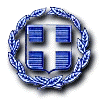 ΕΛΛΗΝΙΚΗ ΔΗΜΟΚΡΑΤΙΑΔΗΜΟΣ  ΚΕΝΤΡΙΚΗΣ ΚΕΡΚΥΡΑΣ ΚΑΙ ΔΙΑΠΟΝΤΙΩΝ ΝΗΣΩΝ Δ/ΝΣΗ  ΕΠΙΧΕΙΡΗΣΙΑΚΟΥ ΕΡΓΟΥΤΜΗΜΑ ΣΥΝΤΗΡΗΣΗΣ ΠΡΑΣΙΝΟΥ Αρ. Μελ.:  28/2022 ΜΕΛΕΤΗ ΠΡΟΜΗΘΕΙΩΝ ΜΕ ΤΙΤΛΟ«ΠΡΟΜΗΘΕΙΑ ΣΠΟΡΩΝ, ΦΥΤΩΝ ΚΑΙ ΔΕΝΔΡΩΝ»Κ.Α.  : 35.6692.005  Προϋπ/σμός Μελέτης : 33.898,87€  (Φ.Π.Α 13%)Η παρούσα μελέτη αφορά την προμήθεια σπόρων υβριδίων f1, φυτών και δένδρων, φυσικό χλοοτάπητα και βολβούς  για το Τμήμα Συντήρησης Πρασίνου. Τα είδη και οι ποσότητες  περιγράφονται αναλυτικά παρακάτω  στις  τεχνικές προδιαγραφές , στους ενδεικτικούς προϋπολογισμούς και το τιμολόγιο μελέτης που συνοδεύουν την τεχνική έκθεση . Τα δένδρα θα χρησιμοποιηθούν από το συνεργείο της Υπηρεσίας μας  τόσο για αντικατάσταση των ξερών όσο και για εμπλουτισμό των κοινόχρηστων χώρων της πόλης αλλά και των Δ.Ε. του Δήμου,  ενώ οι σπόροι για την παραγωγή ανθοφόρων φυτών στο θερμοκήπιο του Δήμου για τον ίδιο σκοπό. Τα διάφορα φυτά και θάμνοι θα φυτευτούν σε παρτέρια, κήπους και πλατείες του Δήμου.Ο φυσικός  χλοοτάπητας θα αντικαταστήσει επιφάνειες σε σημεία που ο υφιστάμενος χλοοτάπητας έχει υποστεί φθορές στην Κεντρική Πλατεία του Δήμου.ΠΕΡΙΕΧΟΜΕΝΑ:ΤΕΧΝΙΚΗ   ΕΚΘΕΣΗΤΙΜΟΛΟΓΙΟ ΜΕΛΕΤΗΣΕΝΔΕΙΚΤΙΚΟΣ ΠΡΟΥΠΟΛΟΓΙΣΜΟΣΣΥΓΓΡΑΦΗ  ΥΠΟΧΡΕΩΣΕΩΝΟΙΚΟΝΟΜΙΚΗ ΠΡΟΣΦΟΡΑΕΛΛΗΝΙΚΗ ΔΗΜΟΚΡΑΤΙΑΔΗΜΟΣ  ΚΕΝΤΡΙΚΗΣ ΚΕΡΚΥΡΑΣ ΚΑΙ ΔΙΑΠΟΝΤΙΩΝ ΝΗΣΩΝ Δ/ΝΣΗ  ΕΠΙΧΕΙΡΗΣΙΑΚΟΥ ΕΡΓΟΥΤΜΗΜΑ ΣΥΝΤΗΡΗΣΗΣ ΠΡΑΣΙΝΟΥ Αρ. Μελ.:  28/2022 Τίτλος:  «ΠΡΟΜΗΘΕΙΑ ΣΠΟΡΩΝ, ΦΥΤΩΝ ΚΑΙ ΔΕΝΔΡΩΝ»Προϋπ/σμός Μελέτης : 33.898,87 € (με Φ.Π.Α. 13%)Κ.Α. 35.6692.005ΤΕΧΝΙΚΗ   ΕΚΘΕΣΗΗ παρούσα μελέτη αφορά την προμήθεια σπόρων υβριδίων f1, φυτών και δένδρων, φυσικό χλοοτάπητα και βολβούς  για το Τμήμα Συντήρησης Πρασίνου. Τα είδη και οι ποσότητες  περιγράφονται αναλυτικά παρακάτω  στις  τεχνικές προδιαγραφές , στους ενδεικτικούς προϋπολογισμούς και το τιμολόγιο μελέτης που συνοδεύουν την τεχνική έκθεση . Τα δένδρα θα χρησιμοποιηθούν από το συνεργείο της Υπηρεσίας μας  τόσο για αντικατάσταση των ξερών όσο και για εμπλουτισμό των κοινόχρηστων χώρων της πόλης αλλά και των Δ.Ε. του Δήμου,  ενώ οι σπόροι για την παραγωγή ανθοφόρων φυτών στο θερμοκήπιο του Δήμου για τον ίδιο σκοπό. Τα διάφορα φυτά και θάμνοι θα φυτευτούν σε παρτέρια, κήπους και πλατείες του Δήμου.Ο φυσικός  χλοοτάπητας θα αντικαταστήσει επιφάνειες σε σημεία που ο υφιστάμενος χλοοτάπητας έχει υποστεί φθορές στην Κεντρική Πλατεία του Δήμου.Η προμήθεια από τους μειοδότες θα γίνει τμηματικά ανάλογα με τις ανάγκες της  υπηρεσίας μας. Αν τα είδη της προμήθειας  δεν εκπληρώνουν τους όρους της σύμβασης, δεν συμφωνούν με τις προδιαγραφές της μελέτης ή εμφανίζουν κάποιο ελάττωμα, ο μειοδότης υποχρεούται να τα αντικαταστήσει με άλλα σύμφωνα με τις προδιαγραφές.    Ο προμηθευτής  έχει την υποχρέωση της προμήθειας, μεταφοράς και παράδοσης των υλικών όπως προβλέπονται από την παρούσα μελέτη, στο θερμοκήπιο του Δήμου στο Κτήμα Βασιλάκη στη πόλη της Κέρκυρας. ΤΕΧΝΙΚΕΣ ΠΡΟΔΙΑΓΡΑΦΕΣΤΕΧΝΙΚΗ ΠΕΡΙΓΡΑΦΗ ΣΠΟΡΩΝ ΕΠΟΧΙΚΩΝ ΦΥΤΩΝΟι σπόροι των εποχιακών φυτών θα πρέπει να είναι  υγιείς, καθαροί, χωρίς προσμίξεις μέσα στη συσκευασία τους.Να είναι υψηλής βλαστικής ικανότητας, σύμφωνα με τα διεθνή standards, παραγωγής έτους 2022. Το χρώμα, το μέγεθος, η μορφή και τα άλλα χαρακτηριστικά των σπόρων καθώς και των φυτών που θα δώσουν οι σπόροι, θα πρέπει να ανταποκρίνονται στην εικόνα και στα στοιχεία που φέρει η συσκευασία του κάθε είδους και δίνονται από τον αντίστοιχο οίκο σποροπαραγωγής.Συγκεκριμένα οι τεχνικές περιγραφές που ζητούνται στις ποικιλίες που αναγράφονται είναι οι κάτωθι:Πανσές  ΓΙΓΑΣ F1 MATRIX F1 Άνθη μεγάλου μεγέθους 9 εκ ,για πρώιμη και όψιμη καλλιέργεια, ύψους φυτού έως 20 cm.Πανσές SUPER ΓΙΓΑΣ F1 ITALIA MIXED Ύψος 15−30, με πυκνή βλάστηση  και άνθους μεγάλου μεγέθους.Βιολέτα F1 mixed Μίγμα χρωματικών αποχρώσεων με ύψος φυτού έως 20cmΒίνκα Vitesse Cora F1 mixedΠοικιλία με διακλαδιζόμενο φυτό από τη βάση, με μεγάλα άνθη έως 5 εκ., ανθεκτική σε φυτόφθορα και άλλες ασθένειες.Καλέντούλα zen gold F1Ύψος φυτού 20−30 εκ με άνθη κίτρινα Καλέντουλα zen orange F1Ύψος φυτού 20−30 εκ. με άνθη φυτού χρώματος πορτοκαλίΣερφίνια Surfinia PetuniaΜόσχευμα μήκους 12 εκατοστών με μεγάλη διάρκεια ανθοφορίας. Γκαζόν Festuca Μεσόφυλλη (Festuca Arudinacea – Victory)Φεστούκα  Μεσόφυλλη σκούρου χρώματος, ανθεκτικό στη ζέστη, στο κρύο, στις ασθένειες και στο πάτημα.Γκαζόν Κικούγιου Kikuyu grassΓκαζόν  εξαιρετικά δυνατό και ανθεκτικό στην καταπόνηση, την ξηρασία και την αλατότητα.Γκαζόν Αγριάδα Ουγκάντα Bermuda grassΓκαζόν ανθεκτικό στη ξηρασία είδος το οποίο μετά την εγκατάσταση του εξαπλώνεται τόσο με στόλωνες όσο και με ριζώματα.Βολβοί Νεραγκούλας Ranunculus Asiatics σε διάφορες αποχρώσειςΒολβοί νεραγκούλας διπλές με πλούσια ανθοφορία και ανάμεικτα χρώματα. Οι υποψήφιοι προμηθευτές που θα συμμετέχουν στο διαγωνισμό θα πρέπει μαζί με   την προσφορά τους να προσκομίσουν το σχετικό κατάλογο των οίκων σποροπαραγωγής που αντιπροσωπεύουν.Η παράδοση των σπόρων εποχιακών φυτών θα γίνει στο θερμοκήπιο του Δήμου στο Κτήμα Βασιλάκη στη πόλη της Κέρκυρας.ΤΕΧΝΙΚΗ ΠΕΡΙΓΡΑΦΗ ΦΥΤΩΝΠέραν των χαρακτηριστικών που αναφέρονται στον ενδεικτικό προϋπολογισμό τα φυτά θα πρέπει να πληρούν και τα παρακάτω χαρακτηριστικά:Χαρακτηριστικά δένδρων:• Να είναι ευθυτενή, εύρωστα, υγιή, απαλλαγμένα από ενδείξεις ή συμπτώματα μυκητολογικών και εντομολογικών ασθενειών, καθώς και από ενδείξεις πλημμελούς λίπανσης και θρέψης.• Να έχουν έναν κεντρικό κορμό με πλήρη και ισορροπημένη κόμη.• Καλά σχηματισμένους πλάγιους βλαστούς, χωρίς την παρουσία κλάδων με εμπεριεχόμενο φλοιώδη ιστό (διακλαδώσεις με πολύ μικρή γωνία), καθώς και χωρίς την παρουσία συνεπικρατούντων ή συνκυριαρχούντων κλάδων.• Στον κορμό καθώς και στους κλάδους δεν θα πρέπει να υπάρχουν πληγώσεις ή τραυματισμοί καθώς και ίχνη από μυκητολογικές ή εντομολογικές προσβολές.• Στο φυτικό υλικό δεν θα πρέπει να υπάρχουν ενδείξεις εσφαλμένων επεμβάσεων όπως μη ενδεδειγμένης ή αυστηρής κλάδευσης(topping). Το μέγεθος, το χρώμα και η εμφάνιση των φύλλων είναι τυπικά για κάθε εποχή και στάδιο βλάστησης κάθε είδους / ποικιλίας. Τα φύλλα δεν πρέπει να είναι κακοσχηματισμένα, παραμορφωμένα, αποχρωματισμένα, χλωρωτικά ή με νεκρωτικές κηλίδες. • Να είναι ανεπτυγμένα σε ανάλογο του ύψους τους πλαστικό δοχείο, όπου το ριζικό σύστημα να είναι καλά συνδεδεμένο με το εδαφικό υλικό του δοχείου, χωρίς ενδείξεις πρόσφατης μεταφύτευσης.• Το ριζικό σύστημα θα πρέπει να είναι επαρκώς ανεπτυγμένο χωρίς όμως την έντονη παρουσία ριζών που περιστρέφονται στο χώρο μεταξύ τοιχώματος πλαστικού δοχείου και εδαφικού υλικού καθώς και ελεύθερο από προσβολές από έμβιους ( έντομα, παθογόνα κ.λ.π. ) και μη έμβιους παράγοντες ( τοξικότητα από ζιζανιοκτόνα, αλατότητα, υπερβολική άρδευση κ.λ.π. )..Τα δένδρα θα συνοδεύονται με κυλινδρικούς εμποτισμένους πασσάλους στήριξης ύψους  2,00m και διαμέτρου τουλάχιστον 5cm για την απαραίτητη υποστύλωση κατά την φύτευσή τους.Χαρακτηριστικά γλαστρικών φυτών• Να είναι ευθυτενή, εύρωστα, υγιή, απαλλαγμένα από ενδείξεις ή συμπτώματα μυκητολογικών και εντομολογικών ασθενειών, καθώς και από ενδείξεις πλημμελούς λίπανσης και θρέψης..Το μέγεθος, το χρώμα και η εμφάνιση των φύλλων είναι τυπικά για κάθε εποχή και στάδιο βλάστησης είδους / ποικιλίας. Τα φύλλα δεν πρέπει να είναι κακοσχηματισμένα, παραμορφωμένα, αποχρωματισμένα, χλωρωτικά ή με νεκρωτικές κηλίδες. • Να είναι ανεπτυγμένα σε ανάλογο του ύψους τους πλαστικό δοχείο, όπου το ριζικό σύστημα να είναι καλά συνδεδεμένο με το εδαφικό υλικό του δοχείου, χωρίς ενδείξεις πρόσφατης μεταφύτευσης.• Το ριζικό σύστημα θα πρέπει να είναι επαρκώς ανεπτυγμένο χωρίς όμως την έντονη παρουσία ριζών που περιστρέφονται στο χώρο μεταξύ τοιχώματος πλαστικού δοχείου και εδαφικού υλικού καθώς και ελεύθερο από προσβολές από έμβιους ( έντομα, παθογόνα κ.λπ. ) και μη έμβιους παράγοντες ( τοξικότητα από ζιζανιοκτόνα, αλατότητα, υπερβολική άρδευση κ.λπ.Χαρακτηριστικά φυσικού χλοοτάπητα Τα βασικά χαρακτηριστικά της ποιότητας του φυσικού χλοοτάπητα θα πρέπει να είναι η ομοιομορφία του, η πυκνότητα του και η υφή του. Θα πρέπει να είναι απαλλαγμένος από αποχρωματισμούς καθώς και στείρος από  μυκητολογικές και εντομολογικές ασθένειες.   Η επιλογή του αναδόχου προμηθευτή , θα γίνει με απευθείας ανάθεση βάσει του N.4412/2016   «Δημόσιες Συμβάσεις Έργων, Προμηθειών και Υπηρεσιών (προσαρμογή στις Οδηγίες 2014/24/ΕΕ και 2014/25/ΕΕ)» και κριτήριο την πλέον συμφέρουσα από οικονομικής άποψης προσφορά μόνο βάση τιμής, εφόσον τα προσφερόμενα είδη πληρούν τις απαιτήσεις της παρούσας.Ο προϋπολογισμός της μελέτης ανέρχεται στο ποσό των 33.898,87 € με Φ.Π.Α. 13 %  για τους σπόρους, τα φυτά και τα δένδρα  και θα βαρύνει τον   Κ.Α. 35.6692.005  του Δημοτικού Προϋπολογισμού για το έτος 2022.ΕΛΛΗΝΙΚΗ ΔΗΜΟΚΡΑΤΙΑΔΗΜΟΣ  ΚΕΝΤΡΙΚΗΣ ΚΕΡΚΥΡΑΣ ΚΑΙ ΔΙΑΠΟΝΤΙΩΝ ΝΗΣΩΝΔ/ΝΣΗ ΕΠΙΧΕΙΡΗΣΙΑΚΟΥ ΕΡΓΟΥΤΜΗΜΑ ΣΥΝΤΗΡΗΣΗΣ ΠΡΑΣΙΝΟΥ Αριθμός Μελέτης  28 ∕2022 Τίτλος:  «ΠΡΟΜΗΘΕΙΑ ΣΠΟΡΩΝ, ΦΥΤΩΝ ΚΑΙ ΔΕΝΔΡΩΝ»Κ.Α. 35.6692.005,  Προϋπ/σμός Μελέτης :33.898,87 €   (με Φ.Π.Α. 13%)ΤΙΜΟΛΟΓΙΟ   ΜΕΛΕΤΗΣΑ’ ΓΕΝΙΚΟΙ ΟΡΟΙα) Οι τιμές του τιμολογίου αφορούν κάθε μονάδα είδους (τεμάχιο), το οποίο πληροί τις τεχνικές προδιαγραφές της Συγγραφής Υποχρεώσεων (Σ.Υ.).β) Σε κάθε τιμή θα περιλαμβάνεται η προμήθεια, η μεταφορά και η παράδοση των ειδών στο θερμοκήπιο του Δήμου, στο Κτήμα Βασιλάκη στη πόλη της Κέρκυρας, οι νόμιμες κρατήσεις και πάσα αιτούμενη δαπάνη μη ρητώς αναφερόμενη πλην όμως αναγκαία για την πλήρη έντεχνο και συμφώνως προς τους όρους εκτέλεσης της προμήθειας.γ) Δεν συμπεριλαμβάνεται ο Φ.Π.Α. 13%.Β’ ΤΙΜΕΣ ΜΟΝΑΔΑΣΓια την προμήθεια των ζητούμενων ειδών, κατά τις προδιαγραφές της μελέτης και της Συγγραφής Υποχρεώσεων  Σ.Υ. οι τιμές μονάδας είναι οι παρακάτω:Α.  ΣΠΟΡΟΙ (ΕΠΑΓΓΕΛΜΑΤΙΚΟΙ – ΥΒΡΙΔΙΑ)Άρθρο  1ο   	ΠΑΝΣΕΣ ΓΙΓΑΣ MATRIX F1 MIXED (1.000 σπόροι)Προμήθεια, μεταφορά και παράδοση στο θερμοκήπιο του Δήμου, σπόρων – ΠΑΝΣΕΣ ΓΙΓΑΣ MATRIX F1 MIXED (1000 σπόροι), κατά τα λοιπά δε σύμφωνα με τα αναφερόμενα στο τεύχος Συγγραφής Υποχρεώσεων της παρούσας μελέτης.Τιμή ανά  1 τεμάχιο (1.000 σπόροι)  :  40,00 €  ΣΑΡΑΝΤΑ ΕΥΡΩ Άρθρο  2ο   	ΠΑΝΣΕΣ SUPER ΓΙΓAΣ F1 ITALIA MIXED (1.000 σπόροι)Προμήθεια, μεταφορά και παράδοση στο θερμοκήπιο του Δήμου, σπόρων – ΠΑΝΣΕΣ SUPER ΓΙΓΑΣ  F1 MIXED (1000 σπόροι), κατά τα λοιπά δε σύμφωνα με τα αναφερόμενα στο τεύχος Συγγραφής Υποχρεώσεων της παρούσας μελέτης.Τιμή ανά  1 τεμάχιο (1.000 σπόροι)  40,00 €  ΣΑΡΑΝΤΑ ΕΥΡΩΆρθρο  3ο   	BIOΛΕΤΑ F1 MIXED (1.000 σπόροι) Προμήθεια, μεταφορά και παράδοση στο θερμοκήπιο του Δήμου, σπόρων – BIOΛΕΤΑ F1 MIXED  (1000 σπόροι), κατά τα λοιπά δε σύμφωνα με τα αναφερόμενα στο τεύχος Συγγραφής Υποχρεώσεων της παρούσας μελέτης.    Τιμή ανά  1 τεμάχιο (1.000 σπόροι)   27,00 €   ΕΙΚΟΣΙ ΕΠΤΑ ΕΥΡΩΆρθρο  4ο   	ΒΙΝΚΑ VITESSE CORA F1 MIXED (1000 σπόροι)Προμήθεια, μεταφορά και παράδοση στο θερμοκήπιο του Δήμου, σπόρων – ΒΙΝΚΑ VITESSE CORA F1 MIXED (1000 σπόροι), κατά τα λοιπά δε σύμφωνα με τα αναφερόμενα στο τεύχος Συγγραφής Υποχρεώσεων της παρούσας μελέτης. Τιμή ανά  1 τεμάχιο (1.000 σπόροι)  : 58,00 €   ΠΕΝΗΝΤΑ ΟΧΤΩ ΕΥΡΩΆρθρο  5ο   	ΚΑΛΕΝΤΟΥΛΑ ZEN GOLD F1 (1000 σπόροι)Προμήθεια, μεταφορά και παράδοση στο θερμοκήπιο του Δήμου, σπόρων – ΚΑΛΕΝΤΟΥΛΑ ZEN GOLD F1  (1000 σπόροι), κατά τα λοιπά δε σύμφωνα με τα αναφερόμενα στο τεύχος Συγγραφής Υποχρεώσεων της παρούσας μελέτης. Τιμή ανά  1 τεμάχιο (1.000 σπόροι)  :  20,00 €  ΕΙΚΟΣΙ ΕΥΡΩΆρθρο  6ο   	ΚΑΛΕΝΤΟΥΛΑ ZEN ΟRANGE F1 (1000 σπόροι)Προμήθεια, μεταφορά και παράδοση στο θερμοκήπιο του Δήμου, σπόρων – ΚΑΛΕΝΤΟΥΛΑ ZEN ORANGE F1  (1000 σπόροι), κατά τα λοιπά δε σύμφωνα με τα αναφερόμενα στο τεύχος Συγγραφής Υποχρεώσεων της παρούσας μελέτης.Τιμή ανά  1 τεμάχιο (1.000 σπόροι)  :  20,00 €  ΕΙΚΟΣΙ ΕΥΡΩΆρθρο  7οΣΕΡΦΙΝΙΑ SURFINIA PETUNIA  σε μόσχευμα μήκους 12 εκατοστών περίπουΠρομήθεια, μεταφορά και παράδοση στο θερμοκήπιο του Δήμου, ΣΕΡΦΙΝΙΑ SURFINIA PETUNIA  σε μόσχευμα μήκους 12 εκατοστών περίπου ,  κατά τα λοιπά δε σύμφωνα με τα αναφερόμενα στο τεύχος Συγγραφής Υποχρεώσεων της παρούσας μελέτης. Τιμή ανά  1 τεμάχιο  :  0,80 €    ΟΓΔΟΝΤΑ ΛΕΠΤΑ Άρθρο  8οΓΚΑΖΟΝ FESTUCA ΜΕΣΣΟΦΥΛΛΗ (FESTUCA ARUDINACEA –VICTORY  σε συσκευασία σάκου 25 kg)Προμήθεια, μεταφορά και παράδοση στο θερμοκήπιο του Δήμου, σπόρων – ΓΚΑΖΟΝ FESTUCA  ΜΕΣΣΟΦΥΛΛΗ (FESTUCA ARUDINACEA –VICTORY σάκος 25 kg), κατά τα λοιπά δε σύμφωνα με τα αναφερόμενα στο τεύχος Συγγραφής Υποχρεώσεων της παρούσας μελέτης.Τιμή ανά 1 τεμάχιο (Σάκος 25 kg): 200,00 €  ΔΙΑΚΟΣΙΑ ΕΥΡΩ Άρθρο  9οΓΚΑΖΟΝ ΚΙΚΟΥΓΙΟΥ  Kikuyu grass ΣΕ ΣΥΣΚΕΥΑΣΙΑ  1kg.Προμήθεια, μεταφορά και παράδοση στο θερμοκήπιο του Δήμου, ΓΚΑΖΟΝ ΚΙΚΟΥΓΙΟΥ Kikuyu grass ΣΕ ΣΥΣΚΕΥΑΣΙΑ 1kg ,  κατά τα λοιπά δε σύμφωνα με τα αναφερόμενα στο τεύχος Συγγραφής Υποχρεώσεων της παρούσας μελέτης.Τιμή ανά  1 τεμάχιο  : 67,00 €  ΕΞΗΝΤΑ ΕΠΤΑ ΕΥΡΩ  Άρθρο  10οΓΚΑΖΟΝ ΑΓΡΙΑΔΑ ΟΥΓΚΑΝΤΑ ΒΕΡΜUDA GRASS 5 kg.Προμήθεια, μεταφορά και παράδοση στο θερμοκήπιο του Δήμου, ΓΚΑΖΟΝ ΑΓΡΙΑΔΑ ΟΥΓΚΑΝΤΑ ΒΕΡΜUDA GRASS 5 kg.,  κατά τα λοιπά δε σύμφωνα με τα αναφερόμενα στο τεύχος Συγγραφής Υποχρεώσεων της παρούσας μελέτης. Τιμή ανά  1 τεμάχιο  :  60,00 €  ΕΞΗΝΤΑ ΕΥΡΩ  Άρθρο  11οΒOΛΒΟΙ NΕΡΑΓΚΟΥΛΑΣ RΑΝUNCULUS ASIATICS ΣΕ ΔΙΑΦΟΡΕΣ ΑΠΟΧΡΩΣΕΙΣ ΚΑΣΕΤΙΝΑ 500 ΤΕΜΑΧΙΑ Προμήθεια, μεταφορά και παράδοση στο θερμοκήπιο του Δήμου, ΒΟΛΒΟΙ ΝΕΡΑΓΚΟΥΛΑΣ RANUNCULUS ASIATICS ΣΕ ΔΙΑΦΟΡΕΣ ΑΠΟΧΡΩΣΕΙΣ ΚΑΣΕΤΙΝΑ 500 ΤΕΜΑΧΙΑ  κατά τα λοιπά δε σύμφωνα με τα αναφερόμενα στο τεύχος Συγγραφής Υποχρεώσεων της παρούσας μελέτης.Τιμή ανά  1 τεμάχιο  :  30,00 €  ΤΡΙΑΝΤΑ ΕΥΡΩ  Β.  ΦΥΤΑΆρθρο  1ο   		 ΧΡΥΣΑΝΘΕΜO  CHRISANTHEMUN SP.  ΓΛΑΣΤΡΑ 3 lt, ΥΨΟΣ 0,30 ΜΕΤΡΑ  (ΔΙΑΦΟΡΑ ΧΡΩΜΑΤΑ, ΔΙΑΜΕΤΡΟΣ ΚΟΜΗΣ 40 cm).Προμήθεια, μεταφορά και παράδοση στο θερμοκήπιο του Δήμου, φυτών - ΧΡΥΣΑΝΘΕΜO  CHRISANTHEMUN SP.  ΓΛΑΣΤΡΑ 3 lt, ΥΨΟΣ 0,30 ΜΕΤΡΑ (ΔΙΑΦΟΡΑ ΧΡΩΜΑΤΑ, ΔΙΑΜΕΤΡΟΣ ΚΟΜΗΣ 40 cm),  κατά τα λοιπά δε σύμφωνα με τα αναφερόμενα στο τεύχος Συγγραφής Υποχρεώσεων της παρούσας μελέτης. Τιμή ανά  1 τεμάχιο :  4,80 €   ΤΕΣΣΕΡΑ ΕΥΡΩ ΚΑΙ ΟΓΔΟΝΤΑ ΛΕΠΤΑΆρθρο  2ο    ΚΥΚΛΑΜΙΝΑ  CYCLAMEN PERCICUM ΣΕ ΓΛΑΣΤΡΑ  Φ17  ΔΙΑΦΟΡΑ ΧΡΩΜΑΤΑΠρομήθεια, μεταφορά και παράδοση στο θερμοκήπιο του Δήμου, φυτών - ΚΥΚΛΑΜΙΝΑ CYCLAMEN PERCICUM  ΣΕ ΓΛΑΣΤΡΑ  Φ17  ΔΙΑΦΟΡΑ ΧΡΩΜΑΤΑ, κατά τα λοιπά δε σύμφωνα με τα αναφερόμενα στο τεύχος Συγγραφής Υποχρεώσεων της παρούσας μελέτης. Τιμή ανά  1 τεμάχιο :  5,00 €   ΠΕΝΤΕ ΕΥΡΩΆρθρο  3ο ΤΟΥΓΙΑ ΠΥΡΑΜΙΔΑ THUJA AUREA NANA−YΨΟΣ ΦΥΤΟΥ 1,5 MEΤΡΟΠρομήθεια, μεταφορά και παράδοση στο θερμοκήπιο του Δήμου, φυτών - ΤΟΥΓΙΑ ΠΥΡΑΜΙΔΑ THUJA AUREA NANA−YΨΟΣ ΦΥΤΟΥ 1,5 ΜΕΤΡΟ, κατά τα λοιπά δε σύμφωνα με τα αναφερόμενα στο τεύχος Συγγραφής Υποχρεώσεων της παρούσας μελέτης. Τιμή ανά  1 τεμάχιο  : 50,00 € ΠΕΝΗΝΤΑ ΕΥΡΩΆρθρο  4ο ΑΛΕΞΑΝΔΡΙΝΟ ΦΥΤΟ – POINSETIA EUPHORBIA PULCHERRIMA  ΓΛΑΣΤΡΑ 1,5 lt ΥΨΟΣ ΦΥΤΟΥ 0,40 ΜΕΤΡΑΠρομήθεια, μεταφορά και παράδοση στο θερμοκήπιο του Δήμου, φυτών - ΑΛΕΞΑΝΔΡΙΝΟ ΦΥΤΟ – POINSETIA EUPHORBIA PULCHERRIMA ΓΛΑΣΤΡΑ 1,5 lt ΥΨΟΣ ΦΥΤΟΥ 0,40 ΜΕΤΡΑ , κατά τα λοιπά δε σύμφωνα με τα αναφερόμενα στο τεύχος Συγγραφής Υποχρεώσεων της παρούσας μελέτης.    Τιμή ανά  1 τεμάχιο  :  3,00 €   ΤΡΙΑ ΕΥΡΩΆρθρο  5ο   	 ΛΕΒΑΝΤΑ LAVANTULA ANGUSTIFOLIA (ΓΛΑΣΤΡΑ 2 lt, ΥΨΟΣ ΦΥΤΟΥ 0,30 ΜΕΤΡΑ)Προμήθεια, μεταφορά και παράδοση στο θερμοκήπιο του Δήμου, φυτών - ΛΕΒΑΝΤΑ LAVANTULA ANGUSTIFOLIA (ΓΛΑΣΤΡΑ 2 lt, ΥΨΟΣ ΦΥΤΟΥ 0,30 ΜΕΤΡΑ) , κατά τα λοιπά δε σύμφωνα με τα αναφερόμενα στο τεύχος Συγγραφής Υποχρεώσεων της παρούσας μελέτης.Τιμή ανά  1 τεμάχιο  : 2,50 €  ΔΥΟ ΕΥΡΩ ΚΑΙ ΠΕΝΗΝΤΑ ΛΕΠΤΑ Άρθρο  6οΛΕΒΑΝΤΙΝΗ SANTOLINA CHAMAECYPARISSUS (ΓΛΑΣΤΡΑ 2,5 lt, ΥΨΟΣ ΦΥΤΟΥ 0,20 − 0,30 ΜΕΤΡΑ)Προμήθεια, μεταφορά και παράδοση στο θερμοκήπιο του Δήμου,  φυτών - ΛΕΒΑΝΤΙΝΗ SANTOLINA CHAMAECYPARISSUS (ΓΛΑΣΤΡΑ 2,5 lt, ΥΨΟΣ ΦΥΤΟΥ 0,20 − 0,30 ΜΕΤΡΑ), κατά τα λοιπά δε σύμφωνα με τα αναφερόμενα στο τεύχος Συγγραφής Υποχρεώσεων της παρούσας μελέτης.    Τιμή ανά  1    τεμάχιο : 4,00 €  ΤΕΣΣΕΡΑ ΕΥΡΩΆρθρο  7οΔΕΝΔΡΟΛΙΒΑΝΟ ROSMARINUS OFFICINALIS ΓΛΑΣΤΡΑ 2 lt, ΥΨΟΣ ΦΥΤΟΥ 0,30 ΜΕΤΡΑΠρομήθεια, μεταφορά και παράδοση στο θερμοκήπιο του Δήμου,  φυτών - ΔΕΝΔΡΟΛΙΒΑΝΟ ROSMARINUS OFFICINALIS ΓΛΑΣΤΡΑ 2 lt, ΥΨΟΣ ΦΥΤΟΥ 0,30 ΜΕΤΡΑ , κατά τα λοιπά δε σύμφωνα με τα αναφερόμενα στο τεύχος Συγγραφής Υποχρεώσεων της παρούσας μελέτης.    Τιμή ανά  1    τεμάχιο : 2,50 €   ΔΥΟ ΕΥΡΩ ΚΑΙ ΠΕΝΗΝΤΑ ΛΕΠΤΑΆρθρο  8οΘΥΜΑΡΙ THYMUS VULGARIS YΨΟΣ ΦΥΤΟΥ 0,20 – 0,30 ΜΕΤΡΑ, ΓΛΑΣΤΡΑ 2,5 LTΠρομήθεια, μεταφορά και παράδοση στο θερμοκήπιο του Δήμου,  φυτών - ΘΥΜΑΡΙ THYMUS VULGARIS YΨΟΣ ΦΥΤΟΥ 0,20 – 0,30 ΜΕΤΡΑ, ΓΛΑΣΤΡΑ 2,5 LT, κατά τα λοιπά δε σύμφωνα με τα αναφερόμενα στο τεύχος Συγγραφής Υποχρεώσεων της παρούσας μελέτης.    Τιμή ανά  1    τεμάχιο : 2,50 €   ΔΥΟ ΕΥΡΩ ΚΑΙ ΠΕΝΗΝΤΑ ΛΕΠΤΑΆρθρο  9οΛΕΜΟΝΟΘΥΜΑΡΟ THYMUS CITRIODORUS (YΨΟΣ ΦΥΤΟΥ 0,20 – 0,30 ΜΕΤΡΑ, ΓΛΑΣΤΡΑ 2,50 LT)Προμήθεια, μεταφορά και παράδοση στο θερμοκήπιο του Δήμου,  φυτών - ΛΕΜΟΝΟΘΥΜΑΡΟ THYMUS CITRIODORUS (YΨΟΣ ΦΥΤΟΥ 0,20 – 0,30 ΜΕΤΡΑ, ΓΛΑΣΤΡΑ 2,50 LT), κατά τα λοιπά δε σύμφωνα με τα αναφερόμενα στο τεύχος Συγγραφής Υποχρεώσεων της παρούσας μελέτης.    Τιμή ανά  1    τεμάχιο : 2,50 €   ΔΥΟ ΕΥΡΩ ΚΑΙ ΠΕΝΗΝΤΑ ΛΕΠΤΑΆρθρο  10οΠΥΞΑΡΙ BUXUS SEMPERVIRENS ΓΛΑΣΤΡΑ 3 LT, ΥΨΟΣ ΦΥΤΟΥ 0,40 ΜΕΤΡΑΠρομήθεια, μεταφορά και παράδοση στο θερμοκήπιο του Δήμου,  φυτών - ΠΥΞΑΡΙ BUXUS SEMPERVIRENS ΓΛΑΣΤΡΑ 3 LT, ΥΨΟΣ 0,40 ΜΕΤΡΑ , κατά τα λοιπά δε σύμφωνα με τα αναφερόμενα στο τεύχος Συγγραφής Υποχρεώσεων της παρούσας μελέτης.    Τιμή ανά  1    τεμάχιο : 8,00 €   ΟΧΤΩ ΕΥΡΩΆρθρο  11οΠΙΚΡΟΔΑΦΝΗ ΘΑΜΝΟΣ NERIUM OLEANDER ΓΛΑΣΤΡΑ 3 LT, ΥΨΟΣ ΦΥΤΟΥ 1,00 ΜΕΤΡΟΠρομήθεια, μεταφορά και παράδοση στο θερμοκήπιο του Δήμου,  φυτών - ΠΙΚΡΟΔΑΦΝΗ ΘΑΜΝΟΣ NERIUM OLEANDER ΓΛΑΣΤΡΑ 3 LT, ΥΨΟΣ ΦΥΤΟΥ 1,00 ΜΕΤΡΟ, κατά τα λοιπά δε σύμφωνα με τα αναφερόμενα στο τεύχος Συγγραφής Υποχρεώσεων της παρούσας μελέτης.    Τιμή ανά  1    τεμάχιο : 2,80 €   ΔΥΟ ΕΥΡΩ ΚΑΙ ΟΓΔΟΝΤΑ ΛΕΠΤΑΆρθρο  12οΕΛΙΧΡΥΣΟ HELICHRYSUM ITALICUM SEROTINUM ΓΛΑΣΤΡΑ 5 LT, YΨΟΣ ΦΥΤΟΥ 0,25 −0,30 ΜΕΤΡΑΠρομήθεια, μεταφορά και παράδοση στο θερμοκήπιο του Δήμου,  φυτών - ΕΛΙΧΡΥΣΟ HELICHRYSUM ITALICUM SEROTINUM ΓΛΑΣΤΡΑ 5 LT, YΨΟΣ ΦΥΤΟΥ 0,25 −0,30 ΜΕΤΡΑ , κατά τα λοιπά δε σύμφωνα με τα αναφερόμενα στο τεύχος Συγγραφής Υποχρεώσεων της παρούσας μελέτης.    Τιμή ανά  1    τεμάχιο ∶ 9,00 €  ΕΝΝΕΑ ΕΥΡΩΆρθρο  13οΑΓΑΠΑΝΘΟΣ AGAPANTUS AFRICANUS BLUE, YΨΟΣ ΦΥΤΟΥ 0,40 – 0,60 ΜΕΤΡΑ, ΓΛΑΣΤΡΑ 4 LTΠρομήθεια, μεταφορά και παράδοση στο θερμοκήπιο του Δήμου,  φυτών - ΑΓΑΠΑΝΘΟΣ AGAPANTUS AFRICANUS BLUE, YΨΟΣ ΦΥΤΟΥ 0,40 – 0,60 ΜΕΤΡΑ, ΓΛΑΣΤΡΑ 4 LT, κατά τα λοιπά δε σύμφωνα με τα αναφερόμενα στο τεύχος Συγγραφής Υποχρεώσεων της παρούσας μελέτης.    Τιμή ανά  1    τεμάχιο : 12,00 €   ΔΩΔΕΚΑ ΕΥΡΩΆρθρο  14οΛΟΒΕΛΙΑ LOBELIA ERINUS, YΨΟΣ ΦΥΤΟΥ 0,25 ΜΕΤΡΑ, ΓΛΑΣΤΡΑ 2 LTΠρομήθεια, μεταφορά και παράδοση στο θερμοκήπιο του Δήμου,  φυτών - ΛΟΒΕΛΙΑ LOBELIA ERINUS, YΨΟΣ ΦΥΤΟΥ 0,25 ΜΕΤΡΑ, ΓΛΑΣΤΡΑ 2 LT, κατά τα λοιπά δε σύμφωνα με τα αναφερόμενα στο τεύχος Συγγραφής Υποχρεώσεων της παρούσας μελέτης.    Τιμή ανά  1    τεμάχιο : 4,00 €   ΤΕΣΣΕΡΑ  ΕΥΡΩΆρθρο  15οΦΙΚΟΣ ΜΠΕΝΖΑΜΙΝ FICUS BENJAMINA ΓΛΑΣΤΡΑ 4 LT, YΨΟΣ ΦΥΤΟΥ 1,00 ΜΕΤΡΑΠρομήθεια, μεταφορά και παράδοση στο θερμοκήπιο του Δήμου,  φυτών - ΦΙΚΟΣ ΜΠΕΝΖΑΜΙΝ FICUS BENJAMINA ΓΛΑΣΤΡΑ 4 LT, YΨΟΣ ΦΥΤΟΥ 1,00 ΜΕΤΡΑ , κατά τα λοιπά δε σύμφωνα με τα αναφερόμενα στο τεύχος Συγγραφής Υποχρεώσεων της παρούσας μελέτης.    Τιμή ανά  1    τεμάχιο : 20,00 €   ΕΙΚΟΣΙ  ΕΥΡΩΆρθρο  16οΣΕΝΣΕΒΑΡΙΑ SANSEVIERA LAURENTII ΓΛΑΣΤΡΑ 4 LT, YΨΟΣ ΦΥΤΟΥ 0,40 ΜΕΤΡΑΠρομήθεια, μεταφορά και παράδοση στο θερμοκήπιο του Δήμου,  φυτών - ΣΕΝΣΕΒΑΡΙΑ SANSEVIERA LAURENTII ΓΛΑΣΤΡΑ 4 LT, YΨΟΣ ΦΥΤΟΥ 0,40 ΜΕΤΡΑ, κατά τα λοιπά δε σύμφωνα με τα αναφερόμενα στο τεύχος Συγγραφής Υποχρεώσεων της παρούσας μελέτης.    Τιμή ανά  1    τεμάχιο : 15,00 €   ΔΕΚΑ ΠΕΝΤΕ  ΕΥΡΩΆρθρο  17οΑΝΘΟΥΡΙΟ ANTHURIUM ANDRAEANUM ΥΨΟΣ ΦΥΤΟΥ 0,40 − 0,60 ΜΕΤΡΑ , ΓΛΑΣΤΡΑ 1,5 LT Προμήθεια, μεταφορά και παράδοση στο θερμοκήπιο του Δήμου,  φυτών - ΑΝΘΟΥΡΙΟ ANTHURIUM ANDRAEANUM ΥΨΟΣ ΦΥΤΟΥ 0,40 − 0,60 ΜΕΤΡΑ , ΓΛΑΣΤΡΑ 1,5 LT , κατά τα λοιπά δε σύμφωνα με τα αναφερόμενα στο τεύχος Συγγραφής Υποχρεώσεων της παρούσας μελέτης.    Τιμή ανά  1    τεμάχιο : 15,00 €   ΔΕΚΑ ΠΕΝΤΕ  ΕΥΡΩΆρθρο  18οAΡΕΚΑ ARECA PALM ΓΛΑΣΤΡΑ ΔΙΑΜΕΤΡΟΣ 24 CM YΨΟΣ ΦΥΤΟΥ 1,00 MΕΤΡΟ Προμήθεια, μεταφορά και παράδοση στο θερμοκήπιο του Δήμου,  φυτών - AΡΕΚΑ ARECA PALM ΓΛΑΣΤΡΑ ΔΙΑΜΕΤΡΟΣ 24 CM YΨΟΣ ΦΥΤΟΥ 1,00 MΕΤΡΟ, κατά τα λοιπά δε σύμφωνα με τα αναφερόμενα στο τεύχος Συγγραφής Υποχρεώσεων της παρούσας μελέτης.    Τιμή ανά  1    τεμάχιο : 45,00 €    ΣΑΡΑΝΤΑ  ΠΕΝΤΕ  ΕΥΡΩΆρθρο  19οΚΕΝΤΙΑ ΚΕΝΤΙΑ FORSTERIANA ΓΛΑΣΤΡΑ ΔΙΑΜΕΤΡΟΣ 24 CM, YΨΟΣ ΦΥΤΟΥ 1,00 ΜΕΤΡΟ Προμήθεια, μεταφορά και παράδοση στο θερμοκήπιο του Δήμου,  φυτών - ΚΕΝΤΙΑ ΚΕΝΤΙΑ FORSTERIANA ΓΛΑΣΤΡΑ ΔΙΑΜΕΤΡΟΣ 24 CM, YΨΟΣ ΦΥΤΟΥ 1,00 ΜΕΤΡΟ, κατά τα λοιπά δε σύμφωνα με τα αναφερόμενα στο τεύχος Συγγραφής Υποχρεώσεων της παρούσας μελέτης.    Τιμή ανά  1    τεμάχιο : 70,00 €    ΕΒΔΟΜΗΝΤΑ  ΕΥΡΩΆρθρο  20οΔΡΑΚΑΙΝΑ ΚΟΚΚΙΝΗ DRACAENA PURPUREA ΓΛΑΣΤΡΑ 4 LT, 3 ΦΥΤΑ, ΥΨΟΣ ΦΥΤΟΥ 0,40 ΜΕΤΡΑ Προμήθεια, μεταφορά και παράδοση στο θερμοκήπιο του Δήμου,  φυτών - ΔΡΑΚΑΙΝΑ ΚΟΚΚΙΝΗ DRACAENA PURPUREA ΓΛΑΣΤΡΑ 4 LT, 3 ΦΥΤΑ, ΥΨΟΣ ΦΥΤΟΥ 0,40 ΜΕΤΡΑ, κατά τα λοιπά δε σύμφωνα με τα αναφερόμενα στο τεύχος Συγγραφής Υποχρεώσεων της παρούσας μελέτης.    Τιμή ανά  1    τεμάχιο : 8,00 €    ΟΧΤΩ  ΕΥΡΩΆρθρο  21οΜΟΝΣΤΕΡΑ MONSTERA DELICIOSA Φ.13 ΥΨΟΣ ΦΥΤΟΥ 0,80 ΜΕΤΡΑΠρομήθεια, μεταφορά και παράδοση στο θερμοκήπιο του Δήμου,  φυτών - ΜΟΝΣΤΕΡΑ MONSTERA DELICIOSA Φ.13 ΥΨΟΣ ΦΥΤΟΥ 0,80 ΜΕΤΡΑ , κατά τα λοιπά δε σύμφωνα με τα αναφερόμενα στο τεύχος Συγγραφής Υποχρεώσεων της παρούσας μελέτης.    Τιμή ανά  1    τεμάχιο : 30,00 €    ΤΡΙΑΝΤΑ  ΕΥΡΩΆρθρο  22ο   		 ΣΤΡΕΛΙΤΣΙΑ STRELITZIA NICOLAI ΣΕ ΣΧΗΜΑ ΒΕΝΤΑΛΙΑΣ (1,00 ΜΕΤΡΟ −1,25 ΓΛΑΣΤΡΑ 10 LT)Προμήθεια, μεταφορά και παράδοση στο θερμοκήπιο του Δήμου, φυτών - ΣΤΡΕΛΙΤΣΙΑ STRELITZIA NICOLAI ΣΕ ΣΧΗΜΑ ΒΕΝΤΑΛΙΑΣ (1,00 ΜΕΤΡΟ −1,25 ΓΛΑΣΤΡΑ 10 LT), κατά τα λοιπά δε σύμφωνα με τα αναφερόμενα στο τεύχος Συγγραφής Υποχρεώσεων της παρούσας μελέτης. Τιμή ανά  1 τεμάχιο  :  35,00 €    ΤΡΙΑΝΤΑ ΠΕΝΤΕ  ΕΥΡΩ Άρθρο  23οΒΙΒΟΥΡΝΟ VIBURNUM LUSIDUM ΥΨΟΣ ΦΥΤΟΥ 0,40−0,60 ΜΕΤΡΑ ΓΛΑΣΤΡΑ 2,50 LTΠρομήθεια, μεταφορά και παράδοση στο θερμοκήπιο του Δήμου, φυτών - ΒΙΒΟΥΡΝΟ VIBURNUM LUSIDUM ΥΨΟΣ ΦΥΤΟΥ 0,40−0,60 ΜΕΤΡΑ ΓΛΑΣΤΡΑ 2,50 LT, κατά τα λοιπά δε σύμφωνα με τα αναφερόμενα στο τεύχος Συγγραφής Υποχρεώσεων της παρούσας μελέτης. Τιμή ανά  1    τεμάχιο  :  3,00 €    ΤΡΙΑ  ΕΥΡΩ Άρθρο  24οΔΩΔΩΝΑΙΑ DODONAEA VISCOSA ΓΛΑΣΤΡΑ 5 LT YΨΟΣ 0,80 – 1,00 ΜΕΤΡΑ Προμήθεια, μεταφορά και παράδοση στο θερμοκήπιο του Δήμου, φυτών , ΔΩΔΩΝΑΙΑ DODONAEA VISCOSA ΓΛΑΣΤΡΑ 5 LT YΨΟΣ 0,80 – 1,00 ΜΕΤΡΑ,  κατά τα λοιπά δε σύμφωνα με τα αναφερόμενα στο τεύχος Συγγραφής Υποχρεώσεων της παρούσας μελέτης. Τιμή ανά  1    τεμάχιο  :  10,00 €     ΔΕΚΑ  ΕΥΡΩ Άρθρο  25ο ΑΓΓΕΛΙΚΗ ΝΑΝΑ ΜΠΑΛΑ ΣΤΡΟΓΓΥΛΗ –PITTOSPORUM TOBIRA NANA− ΓΛΑΣΤΡΑ 4 LT− ΔΙΑΜΕΤΡΟΣ ΜΠΑΛΑΣ 0,40 −0,50 ΜΕΤΡΑΠρομήθεια, μεταφορά και παράδοση στο θερμοκήπιο του Δήμου, φυτών - ΑΓΓΕΛΙΚΗ ΝΑΝΑ ΜΠΑΛΑ ΣΤΡΟΓΓΥΛΗ – PITTOSPORUM TOBIRA NANA− ΓΛΑΣΤΡΑ 4 LT− ΔΙΑΜΕΤΡΟΣ ΜΠΑΛΑΣ 0,40 −0,50 ΜΕΤΡΑ , κατά τα λοιπά δε σύμφωνα με τα αναφερόμενα στο τεύχος Συγγραφής Υποχρεώσεων της παρούσας μελέτης. Τιμή ανά  1    τεμάχιο  :  9,00 €      ΕΝΝΕΑ ΕΥΡΩ  Άρθρο  26ο ΠΥΞΑΡΙ ΝΑΝΟ BUXUS SEMPERVIRENS ΣΕ ΓΛΑΣΤΡΑ 2,5lt,  ΥΨΟΣ 0,50 ΜΕΤΡΑΠρομήθεια, μεταφορά και παράδοση στο θερμοκήπιο του Δήμου, φυτών - ΠΥΞΑΡΙ ΝΑΝΟ BUXUS SEMPERVIRENS ΣΕ  ΓΛΑΣΤΡΑ 2,5lt,  ΥΨΟΣ  0,50 ΜΕΤΡΑ, κατά τα λοιπά δε σύμφωνα με τα αναφερόμενα στο τεύχος Συγγραφής Υποχρεώσεων της παρούσας μελέτης.Τιμή ανά  1    τεμάχιο  :  4,00 €     ΤΕΣΣΕΡΑ  ΕΥΡΩ Άρθρο  27οΓΚΑΟΥΡΑ  GAURA  ΓΛΑΣΤΡΑ 5 lt, ΥΨΟΣ ΦΥΤΟΥ  0,40 ΜΕΤΡΑΠρομήθεια, μεταφορά και παράδοση στο θερμοκήπιο του Δήμου, φυτών  ΓΚΑΟΥΡΑ  GAURA  ΓΛΑΣΤΡΑ 5 lt, ΥΨΟΣ ΦΥΤΟΥ  0,40 μέτρα, κατά τα λοιπά δε σύμφωνα με τα αναφερόμενα στο τεύχος Συγγραφής Υποχρεώσεων της παρούσας μελέτης.    Τιμή ανά  1  τεμάχιο  :  4,00 €     ΤΕΣΣΕΡΑ  ΕΥΡΩ Άρθρο  28οΣΕΡΦΙΝΙΑ SURFINIA PETUNIA ΣΕ ΚΡΕΜΑΣΤΗ ΓΛΑΣΤΡΑ 3LTΠρομήθεια, μεταφορά και παράδοση στο θερμοκήπιο του Δήμου,  ΣΕΡΦΙΝΙΑ SURFINIA PETUNIA ΣΕ ΚΡΕΜΑΣΤΗ ΓΛΑΣΤΡΑ 3LT, κατά τα λοιπά δε σύμφωνα με τα αναφερόμενα στο τεύχος Συγγραφής Υποχρεώσεων της παρούσας μελέτης.Τιμή ανά  1    τεμάχιο  :  5,30     ΠΕΝΤΕ ΕΥΡΩ ΚΑΙ ΤΡΙΑΝΤΑ ΛΕΠΤΑ Άρθρο  29οΡΥΧΟΣΠΕΡΜΑ RHYNCOSPERNUN JASMINOIDES ΓΛΑΣΤΡΑ 9 LT YΨΟΣ ΦΥΤΟΥ 2 ΜΕΤΡΑΠρομήθεια, μεταφορά και παράδοση στο θερμοκήπιο του Δήμου, ΡΥΧΟΣΠΕΡΜΑ RHYNCOSPERNUN JASMINOIDES ΓΛΑΣΤΡΑ 9 LT YΨΟΣ ΦΥΤΟΥ 2 ΜΕΤΡΑ, κατά τα λοιπά δε σύμφωνα με τα αναφερόμενα στο τεύχος Συγγραφής Υποχρεώσεων της παρούσας μελέτης.Τιμή ανά  1    τεμάχιο  :  20,00     ΕΙΚΟΣΙ ΕΥΡΩΆρθρο  30οΦΟΙΝΙΚΟΕΙΔΗ PHOENIX ROEBELENII ΓΛΑΣΤΡΑ 10 LT 0,50 METΡΑΠρομήθεια, μεταφορά και παράδοση στο θερμοκήπιο του Δήμου, ΦΟΙΝΙΚΟΕΙΔΗ PHOENIX ROEBELENII ΓΛΑΣΤΡΑ 10 LT 0,50 METΡΑ, κατά τα λοιπά δε σύμφωνα με τα αναφερόμενα στο τεύχος Συγγραφής Υποχρεώσεων της παρούσας μελέτης.Τιμή ανά  1    τεμάχιο  :  27,00     ΕΙΚΟΣΙ ΕΠΤΑ ΕΥΡΩΆρθρο  31οΦΩΤΙΝΙΑ PHOTINIA GRAPA ΓΛΑΣΤΡΑ 3 LT 0,50 – 0,60 ΜΕΤΡΑ.Προμήθεια, μεταφορά και παράδοση στο θερμοκήπιο του Δήμου, ΦΩΤΙΝΙΑ PHOTINIA GRAPA ΓΛΑΣΤΡΑ 3 LT 0,50 – 0,60 ΜΕΤΡΑ , κατά τα λοιπά δε σύμφωνα με τα αναφερόμενα στο τεύχος Συγγραφής Υποχρεώσεων της παρούσας μελέτης. Τιμή ανά  1    τεμάχιο  :  8,00     ΤΕΣΣΕΡΑ ΕΥΡΩ Άρθρο  32οΦΥΣΙΚΟΣ ΧΛΟΟΤΑΠΗΤΑΣ ΕΤΟΙΜΟΣ PASPALUM Π 40×Μ 250 CM (ΣΕ ΤΕΤΡΑΓΩΝΙΚΑ ΜΕΤΡΑ)Προμήθεια, μεταφορά και παράδοση στο θερμοκήπιο του Δήμου, ΦΥΣΙΚΟΣ ΧΛΟΟΤΑΠΗΤΑΣ ΕΤΟΙΜΟΣ PASPALUM Π 40×Μ 250 CM (ΣΕ ΤΕΤΡΑΓΩΝΙΚΑ ΜΕΤΡΑ), κατά τα λοιπά δε σύμφωνα με τα αναφερόμενα στο τεύχος Συγγραφής Υποχρεώσεων της παρούσας μελέτης. Τιμή ανά  1    τεμάχιο  :  8,00     OXTΩ  ΕΥΡΩ Γ. ΔΕΝΔΡΑΆρθρο  1ο   		ΛΕΙΛΑΝΤ ΔΕΝΤΡΟ ΚΩΝΟΦΟΡΟ CUPRESSOCYPARIS LEYLADII ( YΨΟΣ ΦΥΤΟΥ 1,50 ΜΕΤΡΑ, ΓΛΑΣΤΡΑ 3 LT) Προμήθεια, μεταφορά και παράδοση στο θερμοκήπιο του Δήμου, δένδρων ΛΕΙΛΑΝΤ ΔΕΝΤΡΟ ΚΩΝΟΦΟΡΟ CUPRESSOCYPARIS LEYLADII ( YΨΟΣ ΦΥΤΟΥ 1,50 ΜΕΤΡΑ, ΓΛΑΣΤΡΑ 3 LT) , κατά τα λοιπά δε σύμφωνα με τα αναφερόμενα στο τεύχος Συγγραφής Υποχρεώσεων της παρούσας μελέτης. Τιμή ανά  1 τεμάχιο :  12,00 €    ΔΩΔΕΚΑ  ΕΥΡΩ Άρθρο  2ο   		ΛΕΙΛΑΝΤ ΠΟΝ ΠΟΝ  LEYLADII PON PON  ΥΨΟΣ 1,70 ΜΕΤΡΑ ΜΕ ΤΟΥΛΑΧΙΣΤΟΝ 7 ΔΙΑΚΛΑΔΩΣΕΙΣ Προμήθεια, μεταφορά και παράδοση στο θερμοκήπιο του Δήμου, δένδρων ΛΕΙΛΑΝΤ PON PON  ΥΨΟΣ 1,70 ΜΕΤΡΑ ΜΕ ΤΟΥΛΑΧΙΣΤΟΝ 7 ΔΙΑΚΛΑΔΩΣΕΙΣ, κατά τα λοιπά δε σύμφωνα με τα αναφερόμενα στο τεύχος Συγγραφής Υποχρεώσεων της παρούσας μελέτης. Τιμή ανά  1 τεμάχιο :  100,00 €    EKATO  ΕΥΡΩ Άρθρο  3ο ΠΛΑΤΑΝΟΣ PLATANUS ACERΙFOLIA ΓΛΑΣΤΡΑ 20 LT, YΨΟΣ 2,20 ΜΕΤΡΑ ,ΠΕΡΙΜΕΤΡΟΣ  ΚΟΡΜΟΥ 6−8 ΕΚΑΤΟΣΤΑ.Προμήθεια, μεταφορά και παράδοση στο θερμοκήπιο του Δήμου, δέντρων − ΠΛΑΤΑΝΟΣ PLATANUS ACERΙFOLIA ΓΛΑΣΤΡΑ 20 LT, YΨΟΣ 2,20 ΜΕΤΡΑ ,ΠΕΡΙΜΕΤΡΟΣ  ΚΟΡΜΟΥ 6−8 ΕΚΑΤΟΣΤΑ , κατά τα λοιπά δε σύμφωνα με τα αναφερόμενα στο τεύχος Συγγραφής Υποχρεώσεων της παρούσας μελέτης.Τιμή ανά  1    τεμάχιο  :  30,00 €    ΤΡΙΑΝΤΑ ΕΥΡΩ Άρθρο  4ο ΔΑΦΝΗ ΔΕΝΤΡΟ LAURUS NOBILIS ( YΨΟΣ ΦΥΤΟΥ 2,50 ΜΕΤΡΑ, ΓΛΑΣΤΡΑ 9 LT)Προμήθεια, μεταφορά και παράδοση στο θερμοκήπιο του Δήμου, δέντρων − ΔΑΦΝΗ ΔΕΝΤΡΟ LAURUS NOBILIS ( YΨΟΣ ΦΥΤΟΥ 2,50 ΜΕΤΡΑ, ΓΛΑΣΤΡΑ 9 LT), κατά τα λοιπά δε σύμφωνα με τα αναφερόμενα στο τεύχος Συγγραφής Υποχρεώσεων της παρούσας μελέτης.Τιμή ανά  1    τεμάχιο  :  160,00 €    EKATON ΕΞΗΝΤΑ ΕΥΡΩΆρθρο  5ο ΙΒΙΣΚΟΣ ΣΥΡΙΑΚΟΣ HIBISCUS SYRIACUS, ΓΛΑΣΤΡΑ 15 LT, ΔΙΑΚΛΑΔΩΣΗ ΚΟΡΜΟΥ ΣΕ ΥΨΟΣ ˃ 2 ΜΕΤΡΩΝ , ΠΕΡΙΜΕΤΡΟΣ ΚΟΡΜΟΥ 6−8 ΕΚΑΤΟΣΤΑ.Προμήθεια, μεταφορά και παράδοση στο θερμοκήπιο του Δήμου, δέντρων ΙΒΙΣΚΟΣ ΣΥΡΙΑΚΟΣ HIBISCUS SYRIACUS, ΓΛΑΣΤΡΑ 15 LT, ΔΙΑΚΛΑΔΩΣΗ ΚΟΡΜΟΥ ΣΕ ΥΨΟΣ ˃ 2 ΜΕΤΡΩΝ , ΠΕΡΙΜΕΤΡΟΣ ΚΟΡΜΟΥ 6−8 ΕΚΑΤΟΣΤΑ., κατά τα λοιπά δε σύμφωνα με τα αναφερόμενα στο τεύχος Συγγραφής Υποχρεώσεων της παρούσας μελέτης.Τιμή ανά  1    τεμάχιο  :  40,00 €    ΣΑΡΑΝΤΑ  ΕΥΡΩ Άρθρο  6ο ΦΩΤΙΝΙΑ  ΔΕΝΔΡΟ FOTINIA FRACERI RED ROBIN, ΓΛΑΣΤΡΑ  15 LT ( ΔΙΑΚΛΑΔΩΣΗ ΚΟΡΜΟΥ ΣΕ ΥΨΟΣ  >2,0 ΜΕΤΡΩΝ, ΠΕΡΙΜΕΤΡΟΣ ΚΟΡΜΟΥ  8  − 10 ΕΚΑΤΟΣΤΑ)	Προμήθεια, μεταφορά και παράδοση στο θερμοκήπιο του Δήμου, δέντρων − ΦΩΤΙΝΙΑ  ΔΕΝΔΡΟ FOTINIA FRACERI RED ROBIN, ΓΛΑΣΤΡΑ  15 LT ( ΔΙΑΚΛΑΔΩΣΗ ΚΟΡΜΟΥ ΣΕ ΥΨΟΣ  >2,0 ΜΕΤΡΩΝ, ΠΕΡΙΜΕΤΡΟΣ ΚΟΡΜΟΥ  8  − 10 ΕΚΑΤΟΣΤΑ), κατά τα λοιπά δε σύμφωνα με τα αναφερόμενα στο τεύχος Συγγραφής Υποχρεώσεων της παρούσας μελέτης.Τιμή ανά  1    τεμάχιο  :  40,00 €    ΣΑΡΑΝΤΑ ΕΥΡΩ Άρθρο  7ο   		 ΠΡΟΥΝΟΥΣ ΚΑΛΛΩΠΙΣΤΙΚΗ ΚΕΡΑΣΙΑ PRUNUS SERRULATA ΚANZAN ΓΛΑΣΤΡΑ 20lt, ΥΨΟΣ ΦΥΤΟΥ  2,50 ΜΕΤΡΑ  ΠΕΡΙΜΕΤΡΟΣ 12−14 CMΠρομήθεια, μεταφορά και παράδοση στο θερμοκήπιο του Δήμου, δέντρων -  ΠΡΟΥΝΟΥΣ ΚΑΛΛΩΠΙΣΤΙΚΗ ΚΕΡΑΣΙΑ PRUNUS SERRULATA ΚANZAN ΓΛΑΣΤΡΑ 20lt, ΥΨΟΣ ΦΥΤΟΥ 2,50 ΜΕΤΡΑ ΠΕΡΙΜΕΤΡΟΣ 12−14 CM , κατά τα λοιπά δε σύμφωνα με τα αναφερόμενα στο τεύχος Συγγραφής Υποχρεώσεων της παρούσας μελέτης.   Τιμή ανά  1 τεμάχιο :  80,00 €     ΟΓΔΟΝΤΑ  ΕΥΡΩ Άρθρο  8ο   		 ΚΑΤΑΛΠΗ CATALPA BIGNONIOIDES, ΓΛΑΣΤΡΑ 15 LT, ΥΨΟΣ ΦΥΤΟΥ 2,50 ΜΕΤΡΑ, ΠΕΡΙΜΕΤΡΟΣ ΚΟΡΜΟΥ 6−8 ΕΚΑΤΟΣΤΑ. Προμήθεια, μεταφορά και παράδοση στο θερμοκήπιο του Δήμου, δέντρων - ΚΑΤΑΛΠΗ CATALPA BIGNONIOIDES, ΓΛΑΣΤΡΑ 15 LT, ΥΨΟΣ ΦΥΤΟΥ 2,50 ΜΕΤΡΑ, ΠΕΡΙΜΕΤΡΟΣ ΚΟΡΜΟΥ 6−8 ΕΚΑΤΟΣΤΑ, κατά τα λοιπά δε σύμφωνα με τα αναφερόμενα στο τεύχος Συγγραφής Υποχρεώσεων της παρούσας μελέτης.Τιμή ανά  1 τεμάχιο :  33,00 €   ΤΡΙΑΝΤΑ ΤΡΙΑ  ΕΥΡΩ Άρθρο  9οΚΟΥΜ  ΚΟΥΑΤ  FORTUNELLA MARGARITA (ΥΨΟΣ ΦΥΤΟΥ 1,50 ΜΕΤΡΑ  ΜΕΓΕΘΟΣ  ΓΛΑΣΤΡΑΣ 12 LT)	Προμήθεια, μεταφορά και παράδοση στο θερμοκήπιο του Δήμου, δενδρυλλίων - ΚΟΥΜ  ΚΟΥΑΤ FORTUNELLA MARGARITA (ΥΨΟΣ ΦΥΤΟΥ 1,50 ΜΕΤΡΑ ΜΕΓΕΘΟΣ ΓΛΑΣΤΡΑΣ 12 LT) , κατά τα λοιπά δε σύμφωνα με τα αναφερόμενα στο τεύχος Συγγραφής Υποχρεώσεων της παρούσας μελέτης. Τιμή ανά  1    τεμάχιο  :  30,00 €    TΡΙΑΝΤΑ ΕΥΡΩ Άρθρο  10ο   		 ΜΟΥΡΙΑ ΠΛΑΤΥΦΥΛΛΗ ΚΑΛΛΩΠΙΣΤΙΚΗ ΑΚΑΡΠΗ  MORUS PLATANIFOLIA  ΓΛΑΣΤΡΑ 10lt, ΥΨΟΣ ΦΥΤΟΥ  2,50 ΜΕΤΡΑ, ΠΕΡΙΜΕΤΡΟΣ 10−12 cmΠρομήθεια, μεταφορά και παράδοση στο θερμοκήπιο του Δήμου, δενδρυλλίων - ΜΟΥΡΙΑ ΠΛΑΤΥΦΥΛΛΗ ΚΑΛΛΩΠΙΣΤΙΚΗ ΑΚΑΡΠΗ  MORUS PLATANIFOLIA  ΓΛΑΣΤΡΑ 10lt, ΥΨΟΣ ΦΥΤΟΥ 2,50 ΜΕΤΡΑ, ΠΕΡΙΜΕΤΡΟΣ 10-12 cm, κατά τα λοιπά δε σύμφωνα με τα αναφερόμενα στο τεύχος Συγγραφής Υποχρεώσεων της παρούσας μελέτης.  Τιμή ανά  1 τεμάχιο :  30,00 €    ΤΡΙΑΝΤΑ  ΕΥΡΩ Άρθρο  11ο ΜΑΝΟΛΙΑ ΜΑGNOLIA SOULANGEANA ΥΨΟΣ ΦΥΤΟΥ 1,60 – 1,70 ΜΕΤΡΑ, ΓΛΑΣΤΡΑ 30 LT.	Προμήθεια, μεταφορά και παράδοση στο θερμοκήπιο του Δήμου, δενδρυλλίων - ΜΑΝΟΛΙΑ ΜΑGNOLIA SOULANGEANA ΥΨΟΣ ΦΥΤΟΥ 1,60 – 1,70 ΜΕΤΡΑ, ΓΛΑΣΤΡΑ 30 LT, κατά τα λοιπά δε σύμφωνα με τα αναφερόμενα στο τεύχος Συγγραφής Υποχρεώσεων της παρούσας μελέτης. Τιμή ανά  1    τεμάχιο  :  130,00 €    EKATON ΤΡΙΑΝΤΑ ΕΥΡΩ Άρθρο  12ο TΣΙΚΑΣ ΦΟΙΝΙΚΑΣ CYCAS REVOLUTA ΥΨΟΣ ΚΟΡΜΟΥ 0,50 ΜΕΤΡΑ ΓΛΑΣΤΡΑ 30 LT	Προμήθεια, μεταφορά και παράδοση στο θερμοκήπιο του Δήμου, δενδρυλλίων - TΣΙΚΑΣ ΦΟΙΝΙΚΑΣ CYCAS REVOLUTA ΥΨΟΣ ΚΟΡΜΟΥ 0,50 ΜΕΤΡΑ ΓΛΑΣΤΡΑ 30 LT , κατά τα λοιπά δε σύμφωνα με τα αναφερόμενα στο τεύχος Συγγραφής Υποχρεώσεων της παρούσας μελέτης. Τιμή ανά  1    τεμάχιο  :   100,00 €    EKATON ΕΥΡΩ Άρθρο  13ο   		 ΦΟΙΝΙΚΑΣ –ΧΑΜΑΙΡΟΠΑΣ ΥΨΙΚΑΡΗΝΟΣ−CHAMAEROPS EXCELSA – YΨΟΣ ΚΟΡΜΟΥ 1,20 ΜΕΤΡΑ.Προμήθεια, μεταφορά και παράδοση στο θερμοκήπιο του Δήμου, ΔΕΝΤΡΩΝ - ΦΟΙΝΙΚΑΣ –ΧΑΜΑΙΡΟΠΑΣ ΥΨΙΚΑΡΗΝΟΣ−CHAMAEROPS EXCELSA – YΨΟΣ ΚΟΡΜΟΥ 1,20 ΜΕΤΡΑ, κατά τα λοιπά δε σύμφωνα με τα αναφερόμενα στο τεύχος Συγγραφής Υποχρεώσεων της παρούσας μελέτης. Τιμή ανά  1 τεμάχιο :  180,00 €     ΕΚΑΤΟΝ  ΟΓΔΟΝΤΑ  ΕΥΡΩ Άρθρο  14ο   		ΑΚΑΚΙΑ ΡΟΒΙΝΙΑ ΨΕΥΔΟΑΚΑΚΙΑ ROBINIA PSENDOACACIA ( ΥΨΟΣ ΦΥΤΟΥ 2,30 – 2,50 ΜΕΤΡΑ ΜΕΓΕΘΟΣ ΓΛΑΣΤΡΑΣ 10 LT) XΡΩΜΑΤΟΣ ΛΕΥΚΟΥ ή ΡΟΖ ΠΕΡΙΜΕΤΡΟΣ 6 −8 ΕΚΑΤΟΣΤΑ Προμήθεια, μεταφορά και παράδοση στο θερμοκήπιο του Δήμου, δενδρυλλίων - ΑΚΑΚΙΑ ΡΟΒΙΝΙΑ ΨΕΥΔΟΑΚΑΚΙΑ ROBINIA PSENDOACACIA ( ΥΨΟΣ ΦΥΤΟΥ 2,30 – 2,50 ΜΕΤΡΑ ΜΕΓΕΘΟΣ ΓΛΑΣΤΡΑΣ 10 LT) XΡΩΜΑΤΟΣ ΛΕΥΚΟΥ ή ΡΟΖ ΠΕΡΙΜΕΤΡΟΣ 6 −8 ΕΚΑΤΟΣΤΑ  , κατά τα λοιπά δε σύμφωνα με τα αναφερόμενα στο τεύχος Συγγραφής Υποχρεώσεων της παρούσας μελέτης. Τιμή ανά  1 τεμάχιο :  30,00 €   ΤΡΙΑΝΤΑ  ΕΥΡΩ Άρθρο  15ο   		ΣΦΕΝΔΑΜΟΣ ACER NEGUNDO ( ΥΨΟΣ ΦΥΤΟΥ 2,50 – 3,00 ΜΕΤΡΑ, ΠΕΡΙΜΕΤΡΟΣ 14 – 16 CM, ΓΛΑΣΤΡΑ 20 LT)Προμήθεια, μεταφορά και παράδοση στο θερμοκήπιο του Δήμου, δενδρυλλίων - ΣΦΕΝΔΑΜΟΣ ACER NEGUNDO ( ΥΨΟΣ ΦΥΤΟΥ 2,50 – 3,00 ΜΕΤΡΑ, ΠΕΡΙΜΕΤΡΟΣ 14 – 16 CM, ΓΛΑΣΤΡΑ 20 LT), κατά τα λοιπά δε σύμφωνα με τα αναφερόμενα στο τεύχος Συγγραφής Υποχρεώσεων της παρούσας μελέτης. Τιμή ανά  1 τεμάχιο :  60,00 €   EΞΗΝΤΑ  ΕΥΡΩ ΕΛΛΗΝΙΚΗ ΔΗΜΟΚΡΑΤΙΑΔΗΜΟΣ ΚΕΝΤΡΙΚΗΣ ΚΕΡΚΥΡΑΣΚΑΙ ΔΙΑΠΟΝΤΙΩΝ ΝΗΣΩΝΔΙΕΥΘΥΝΣΗ ΕΠΙΧΕΙΡΗΣΙΑΚΟΥ ΕΡΓΟΥΤΜΗΜΑ ΣΥΝΤΗΡΗΣΗΣ ΠΡΑΣΙΝΟΥ Αρ. Μελ. 28 ∕ 2022                                                                                                          ΠΡΟΫΠΟΛΟΓΙΣΜΟΣΤίτλος:  «ΠΡΟΜΗΘΕΙΑ ΣΠΟΡΩΝ, ΦΥΤΩΝ ΚΑΙ ΔΕΝΔΡΩΝ»Κ.Α. 35.6692.005 ΣΥΝΟΛΟ: 33.898,87€ (ΜΕ  Φ.Π.Α. 13%)Οι ανωτέρω τιμές προέκυψαν από έρευνα αγοράς που πραγματοποιήθηκε.ΕΛΛΗΝΙΚΗ ΔΗΜΟΚΡΑΤΙΑΔΗΜΟΣ  ΚΕΝΤΡΙΚΗΣ ΚΕΡΚΥΡΑΣ & ΔΙΑΠΟΝΤΙΩΝ ΝΗΣΩΝ Δ/ΝΣΗ  ΕΠΙΧΕΙΡΗΣΙΑΚΟΥ ΕΡΓΟΥΤΜΗΜΑ ΣΥΝΤΗΡΗΣΗΣ ΠΡΑΣΙΝΟΥ Αριθμός Μελέτης  28/2022 ΜΕΛΕΤΗ ΠΡΟΜΗΘΕΙΩΝ ΜΕ ΤΙΤΛΟΤίτλος: ¨ ΠΡΟΜΗΘΕΙΑ ΣΠΟΡΩΝ, ΦΥΤΩΝ ΚΑΙ ΔΕΝΔΡΩΝ » Κ.Α. 35.6692.005  ΠΡΟΫΠ/ΣΜΟΣ  ΜΕΛΕΤΗΣ:  33.898,87 € (με Φ.Π.Α. 13%)ΑΡΘΡΟ 1ο:  ΑΝΤΙΚΕΙΜΕΝΟ Η παρούσα μελέτη αφορά την προμήθεια σπόρων υβριδίων f1, φυτών και δένδρων, φυσικό χλοοτάπητα και βολβούς  για το Τμήμα Συντήρησης Πρασίνου. Τα είδη και οι ποσότητες  περιγράφονται αναλυτικά παρακάτω  στις  τεχνικές προδιαγραφές , στους ενδεικτικούς προϋπολογισμούς και το τιμολόγιο μελέτης που συνοδεύουν την τεχνική έκθεση . Τα δένδρα θα χρησιμοποιηθούν από το συνεργείο της Υπηρεσίας μας  τόσο για αντικατάσταση των ξερών όσο και για εμπλουτισμό των κοινόχρηστων χώρων της πόλης αλλά και των Δ.Ε. του Δήμου,  ενώ οι σπόροι για την παραγωγή ανθοφόρων φυτών στο θερμοκήπιο του Δήμου για τον ίδιο σκοπό. Τα διάφορα φυτά και θάμνοι θα φυτευτούν σε παρτέρια, κήπους και πλατείες του Δήμου.Ο φυσικός  χλοοτάπητας θα αντικαταστήσει επιφάνειες σε σημεία που ο υφιστάμενος χλοοτάπητας έχει υποστεί φθορές στην Κεντρική Πλατεία του Δήμου.Περιγραφή των προς προμήθεια ειδών δίνεται στα τεύχη Τιμολογίου και Συγγραφής Υποχρεώσεων που συνοδεύουν την παρούσα .    Ο προμηθευτής  έχει την υποχρέωση της προμήθειας, μεταφοράς και παράδοσης των υλικών όπως προβλέπονται από την παρούσα μελέτη, στο θερμοκήπιο του Δήμου στο Κτήμα Βασιλάκη στη πόλη της Κέρκυρας. Η επιλογή του αναδόχου, θα γίνει με απευθείας ανάθεση, στον προσφέροντα με κριτήριο την πλέον συμφέρουσα από οικονομικής άποψης προσφορά μόνο βάση τιμής, βάσει του Ν.4412/2016  «Δημόσιες Συμβάσεις Έργων, Προμηθειών και Υπηρεσιών (προσαρμογή στις Οδηγίες 2014/24/ΕΕ και 2014/25/ΕΕ)», εφόσον  τα προσφερόμενα είδη πληρούν τις απαιτήσεις της παρούσας.      Ο προϋπολογισμός της μελέτης ανέρχεται στο ποσό των 33.898,87 € (με Φ.Π.Α. 13%) και θα βαρύνει τον     Κ.Α. 35.6692.005  του Δημοτικού Προϋπολογισμού για το έτος 2022.ΑΡΘΡΟ 2ο:  ΙΣΧΥΟΥΣΕΣ ΔΙΑΤΑΞΕΙΣΝ. 3463/06  ¨Κύρωση του Κώδικα Δήμων και Κοινοτήτων¨. Ν.3852/2010 «Νέα Αρχιτεκτονική της Αυτοδιοίκησης και της Αποκεντρωμένης Διοίκησης - πρόγραμμα Καλλικράτης».  N.4412/2016   «Δημόσιες Συμβάσεις Έργων, Προμηθειών και Υπηρεσιών (προσαρμογή στις Οδηγίες 2014/24/ΕΕ και 2014/25/ΕΕ)», όπως τροποποιήθηκε και ισχύει με το ν.4605/2019, ΦΕΚ 52/01-04-2019, Τεύχος Α΄.Του N. 3861/ΦΕΚ 112 Α’/13-7-2010 «Ενίσχυση της διαφάνειας με την υποχρεωτική ανάρτηση νόμων και πράξεων των κυβερνητικών, διοικητικών και αυτοδιοικητικών οργάνων στο διαδίκτυο «Πρόγραμμα Διαύγεια» και άλλες διατάξεις».Του Ν. 4013/2011 «Σύσταση ενιαίας Ανεξάρτητης Αρχής Δημοσίων Συμβάσεων και Κεντρικού Ηλεκτρονικού Μητρώου Δημοσίων Συμβάσεων» (ΦΕΚ 204Α/15-9-2011) άρθρο 4, όπως τροποποιήθηκε με τον Ν.4072/2012 και ισχύει.Του Ν.2362/23.11.1995 (ΦΕΚ 247/Α΄-27.11.1995) Περί δημοσίου λογιστικού ελέγχου των δαπανών του κράτους και άλλες διατάξεις.Του Ν.4071/12 (ΦΕΚ 85/11.04.2012 τεύχος Α΄): Ρυθμίσεις για την τοπική ανάπτυξη, την αυτοδιοίκηση και αποκεντρωμένη διοίκηση Ενσωμάτωση Οδηγίας 2009/50/ΕΚ.Του Ν.4555/2018 Μεταρρύθμιση του θεσμικού πλαισίου της Τοπικής Αυτοδιοίκησης Εμβάθυνση της Δημοκρατίας Ενίσχυση της Συμμετοχής Βελτίωση της οικονομικής και αναπτυξιακής λειτουργίας των Ο.Τ.Α. (Πρόγραμμα «ΚΛΕΙΣΘΕΝΗΣ Ι»).Του Ν. 4600/2019 ΦΕΚ 43/9-3-2019 Τεύχος Α’Του Ν. 4605/2019 ΦΕΚ 52/01.04.2019 Τεύχος Α’Το N.4782/2021-ΦΕΚ36/Α/9-3-2021 Όπως  ισχύουν σήμερα, καθώς και τις εγκυκλίους που τις συνοδεύουν, όπως αυτές ισχύουν κατά την ημερομηνία έγκρισης της παρούσας.Άρθρο 3ο :  ΠΡΟΫΠΟΛΟΓΙΣΜΟΣ & ΧΡΗΜΑΤΟΔΟΤΗΣΗ Η  χρηματοδότηση προέρχεται από ίδιους πόρους  και η δαπάνη θα βαρύνει την πίστωση με Κ.Α.Ε 35.6692.005     ποσού 33.898,87 € (με Φ.Π.Α. 13%)  και τίτλο «ΠΡΟΜΗΘΕΙΑ ΣΠΟΡΩΝ, ΦΥΤΩΝ ΚΑΙ ΔΕΝΔΡΩΝ  » του δημοτικού προϋπολογισμού για το έτος 2022.ΑΡΘΡΟ 4ο : ΔΙΑΔΙΚΑΣΙΑ ΑΝΑΘΕΣΕΩΣ  Η παραπάνω προμήθεια θα γίνει  με τη διαδικασία της απευθείας ανάθεσης βάσει του άρθρου 118 του N.4412/2016 . Άρθρο 5ο : ΚΡΙΤΗΡΙΑ ΑΝΑΘΕΣΗΣΚριτήριο ανάθεσης είναι η πλέον συμφέρουσα από οικονομική άποψη προσφορά που   προσδιορίζεται βάση  τιμής .Δεκτές θα γίνουν οι  προσφορές  που πληρούν τις τεχνικές προδιαγραφές της παρούσας μελέτης.  Άρθρο 6ο :  ΔΙΚΑΙΩΜΑ ΣΥΜΜΕΤΟΧΗΣΔικαίωμα συμμετοχής για την απ' ευθείας ανάθεση στην προμήθεια, συμφώνα με το άρθρο 2 και 25 Ν.4412∕2016 , έχουν : 1. Υποψήφιοι ή προσφέροντες και, σε περίπτωση ενώσεων, τα μέλη αυτών μπορούν να είναι  φυσικά ή νομικά πρόσωπα εγκατεστημένα σε: α) σε κράτος-μέλος της Ένωσης, β) σε κράτος-μέλος του Ευρωπαϊκού Οικονομικού Χώρου (Ε.Ο.Χ.), γ) σε τρίτες χώρες που έχουν υπογράψει και κυρώσει τη ΣΑΣ, στο βαθμό που η υπό ανάθεση  δημόσια σύμβαση καλύπτεται από τα Παραρτήματα 1,2, 4 και 5 και τις γενικές σημειώσεις του  σχετικού με την Ένωση Προσαρτήματος I της ως άνω Συμφωνίας, καθώς και δ) σε τρίτες χώρες που δεν εμπίπτουν στην περίπτωση γ` της παρούσας παραγράφου και έχουν  συνάψει διμερείς ή πολυμερείς συμφωνίες με την Ένωση σε θέματα διαδικασιών ανάθεσης  δημοσίων συμβάσεων. 2. Στο βαθμό που καλύπτονται από τα Παραρτήματα 1, 2, 4 και 5 και τις γενικές σημειώσεις του  σχετικού με την Ένωση Προσαρτήματος I της ΣΔΣ, καθώς και τις λοιπές διεθνείς συμφωνίες από τις  οποίες δεσμεύεται η Ένωση, οι αναθέτουσες αρχές επιφυλάσσουν για τα έργα, τα αγαθά, τις  υπηρεσίες και τους οικονομικούς φορείς των χωρών που έχουν υπογράψει τις εν λόγω συμφωνίες  μεταχείριση εξίσου ευνοϊκή με αυτήν που επιφυλάσσουν για τα έργα, τα αγαθά, τις υπηρεσίες και  τους οικονομικούς φορείς της Ένωσης.Άρθρο 7ο : ΛΟΓΟΙ ΑΠΟΚΛΕΙΣΜΟΥΣύμφωνα με τα αναφερόμενα του άρθρου 73 παρ.1 & 2 Ν.4412/2016Άρθρο 8ο : ΚΡΙΤΗΡΙΑ ΕΠΙΛΟΓΗΣΩς  κριτήρια επιλογής, σύμφωνα με τα αναφερόμενα του άρθρου 75  Ν.4412/2016 ορίζονται :Καταλληλόλητας για την άσκηση επαγγελματικής δραστηριότητας:Πιστοποιητικό του οικείου επιμελητηρίου του τόπου όπου ασκούν το επάγγελμά τους ή άλλης αρμόδιας αρχής, σύμφωνα με τα ισχύοντα στη χώρα εγκατάστασής τους, με το οποίο θα βεβαιώνεται  η εγγραφή τους σε αυτό και το ειδικό επάγγελμά τους . (Χρόνος έκδοσης έως 30 εργάσιμες ημέρες πριν από την υποβολή τους). Οικονομικής και χρηματοοικονομικής επάρκεια:Δεν απαιτείταιΓ.   Τεχνικής και επαγγελματικής ικανότητα:Απαιτείται1.Σχετικός κατάλογος των οίκων σποροπαραγωγής που αντιπροσωπεύουν .2.Να είναι εγγεγραμμένοι στα Μητρώα Παραγωγής και Εμπορίας ή Εμπορίας πολλαπλασιαστικού υλικού καλλιεργούμενων φυτικών ειδών του Υπουργείου Αγροτικής Ανάπτυξης και Τροφίμων.Άρθρο 9ο : ΔΙΚΑΙΟΛΟΓΗΤΙΚΑ  ΥΠΟΧΡΕΩΤΙΚΩΝ ΛΟΓΩΝ ΑΠΟΚΛΕΙΣΜΟΥ &  ΔΙΚΑΙΟΛΟΓΗΤΙΚΑ    ΣΥΜΜΕΤΟΧΗΣ	 Οι προσφέροντες οφείλουν να καταθέσουν τα παρακάτω δικαιολογητικά:A. Επί ποινή αποκλεισμού   τα παρακάτω δικαιολογητικά:1 . Η υποβολή υπεύθυνης δήλωσης εκ μέρους του οικονομικού φορέα, σε περίπτωση φυσικού προσώπου, ή σε περίπτωση νομικού προσώπου την υποβολή αυτής εκ μέρους του νομίμου εκπροσώπου, όπως αυτός ορίζεται στο άρθρο 79Α, ως απόδειξη για τη μη συνδρομή των λόγων αποκλεισμού της παρ. 1 του άρθρου 732. Φορολογική ενημερότητα για συμμετοχή σε διαγωνισμό  του Δημοσίου3. Ασφαλιστική ενημερότητα για συμμετοχή σε διαγωνισμό  του Δημοσίου   Β. Επίσης πρέπει να καταθέσουν ως  απόδειξη των κριτηρίων επιλογής  τα παρακάτω δικαιολογητικά:1. Πιστοποιητικό του οικείου επιμελητηρίου του τόπου όπου ασκούν το επάγγελμά τους ή άλλης αρμόδιας αρχής, σύμφωνα με τα ισχύοντα στη χώρα εγκατάστασής τους, με το οποίο θα βεβαιώνεται  η εγγραφή τους σε αυτό και το ειδικό επάγγελμά τους . Ως ειδικό επάγγελμα ορίζεται Γεωπόνος , που εμπορεύεται τα ανωτέρω είδη . (Χρόνος έκδοσης έως 30 εργάσιμες ημέρες πριν από την υποβολή τους). 2. Για την απόδειξη της τεχνικής ικανότητας οι οικονομικοί φορείς προσκομίζουν σχετικό κατάλογο των οίκων σποροπαραγωγής που αντιπροσωπεύουν .3.Αποδεικτικό εγγραφής στα Μητρώα Παραγωγής και Εμπορίας ή Εμπορίας πολλαπλασιαστικού υλικού καλλιεργούμενων φυτικών ειδών του Υπουργείου Αγροτικής Ανάπτυξης και Τροφίμων προσκομίζοντας όλες τις αντίστοιχες άδειες.Άρθρο 10ο :  ΤΡΟΠΟΣ ΣΥΝΤΑΞΗΣ ΠΡΟΣΦΟΡΩΝΟι προσφορές θα υποβάλλονται από τους ενδιαφερόμενους στο γραφείο Πρωτοκόλλου Οικονομικής Υπηρεσίας του Δήμου Κεντρικής Κέρκυρας και Διαποντίων Νήσων ( Δ/νση Λ. Αλεξάνδρας 6Α, Τ.Κ 49100 , Κέρκυρα) μέχρι την …………./…./2022 και ώρα …… μ.μ , ώρα λήξης επίδοσης οικονομικών προσφορών.Οι προσφορές υποβάλλονται από τους ενδιαφερομένους μέσα σε ενιαίο κλειστό φάκελο στην εξωτερική πλευρά , του οποίου θα αναγράφονται ευκρινώς. ΠΡΟΣ ΤΟΝ ΔΗΜΟ ΚΕΝΤΡΙΚΗΣ ΚΕΡΚΥΡΑΣ ΚΑΙ ΔΙΑΠΟΝΤΙΩΝ ΝΗΣΩΝΔ/ΝΣΗ Λ. Αλεξάνδρας 6Α, Τ.Κ 49100 , ΚέρκυραΠΡΟΣΦΟΡΑ για την προμήθεια με τίτλο «……………..»Προϋπολογισμού μελέτης :  ………€ ( με ΦΠΑ 24%)«Να μην ανοιχτεί από την ταχυδρομική υπηρεσία ή γραμματεία» Ο  ΠΡΟΣΦΕΡΩΝ πρέπει να δηλώνει τα πλήρη στοιχεία του ( ταυτότητα για φυσικά πρόσωπα), την επωνυμία και το διακριτικό τίτλο (επί νομικών προσώπων,  εταιρειών ή συνεταιρισμών), την ταχυδρομική και ηλεκτρονική διεύθυνση (εφόσον υπάρχει) , αριθμούς τηλεφώνων και συσκευών τηλεομοιοτυπίας.Ο σφραγισμένος φάκελος της προσφοράς θα περιλαμβάνει σφραγισμένο έντυπο οικονομικής προσφοράς. Άρθρο 11ο  :  ΠΑΡΑΔΟΣΗ ΥΛΙΚΩΝ ΣΥΜΒΑΣΗΣ αρθ.206 & 207 Ν.4412/16.1.Η  προθεσμία για την ολοκλήρωση της προμήθειας καθορίζεται στους δώδεκα (12) μήνες από την ημερομηνία υπογραφής της σύμβασης. Ο συμβατικός χρόνος παράδοσης των υλικών μπορεί να παρατείνεται υπό τις ακόλουθες σωρευτικές προϋποθέσεις:α) τηρούνται οι όροι του άρθρου 132 περί τροποποίησης συμβάσεων κατά τη διάρκειά τους,β) έχει εκδοθεί αιτιολογημένη απόφαση του αρμόδιου αποφαινόμενου οργάνου της αναθέτουσας αρχής μετά από γνωμοδότηση αρμόδιου συλλογικού οργάνου είτε με πρωτοβουλία της αναθέτουσας αρχής και εφόσον συμφωνεί ο προμηθευτής είτε ύστερα από σχετικό αίτημα του προμηθευτή, το οποίο υποβάλλεται υποχρεωτικά πριν από τη λήξη του συμβατικού χρόνου,γ) το χρονικό διάστημα της παράτασης είναι ίσο ή μικρότερο από τον αρχικό συμβατικό χρόνο παράδοσης.2. Στην περίπτωση παράτασης του συμβατικού χρόνου παράδοσης, ο χρόνος παράτασης δεν συνυπολογίζεται στον συμβατικό χρόνο παράδοσης.3. Η απόφαση παράτασης εκδίδεται εντός ευλόγου χρονικού διαστήματος από την υποβολή του σχετικού αιτήματος του προμηθευτή. Στην περίπτωση παράτασης του συμβατικού χρόνου παράδοσης, επιβάλλονται οι κυρώσεις που προβλέπονται στο άρθρο 207 περί κυρώσεων για εκπρόθεσμή παράδοση προμήθειας.4. Με αιτιολογημένη απόφαση του αρμόδιου αποφαινόμενου οργάνου, η οποία εκδίδεται ύστερα από γνωμοδότηση του οργάνου της περ. β’ της παρ. 11 του άρθρου 221, ο συμβατικός χρόνος φόρτωσης παράδοσης των υλικών μπορεί να μετατίθεται. Μετάθεση επιτρέπεται μόνο όταν συντρέχουν λόγοι ανωτέρας βίας ή άλλοι ιδιαιτέρως σοβαροί λόγοι, που καθιστούν αντικειμενικώς αδύνατη την εμπρόθεσμη παράδοση των συμβατικών ειδών. Στις περιπτώσεις μετάθεσης του συμβατικού χρόνου φόρτωσης παράδοσης δεν επιβάλλονται κυρώσεις.5. Εάν λήξει ο συμβατικός χρόνος παράδοσης, χωρίς να υποβληθεί εγκαίρως αίτημα παράτασης ή, εάν λήξει ο παραταθείς κατά τα ανωτέρω χρόνος, χωρίς να παραδοθεί το υλικό, ο προμηθευτής κηρύσσεται έκπτωτος.6. Ο προμηθευτής υποχρεούται να ειδοποιεί την υπηρεσία που εκτελεί την προμήθεια, την αποθήκη υποδοχής των υλικών και την επιτροπή παραλαβής, για την ημερομηνία που προτίθεται να παραδώσει το υλικό, τουλάχιστον πέντε (5) εργάσιμες ημέρες νωρίτερα.7. Μετά από κάθε προσκόμιση υλικού στην αποθήκη υποδοχής αυτών, ο προμηθευτής υποχρεούται να υποβάλει στην υπηρεσία αποδεικτικό, θεωρημένο από τον υπεύθυνο της αποθήκης, στο οποίο αναφέρεται η ημερομηνία προσκόμισης, το υλικό, η ποσότητα και ο αριθμός της σύμβασης σε εκτέλεση της οποίας προσκομίστηκε.8. Αν το υλικό φορτωθεί παραδοθεί ή αντικατασταθεί μετά τη λήξη του συμβατικού χρόνου και  μέχρι λήξης του χρόνου της παράτασης που χορηγήθηκε, σύμφωνα με το άρθρο 206, επιβάλλεται  πρόστιμο 5% επί της συμβατικής αξίας της ποσότητας που παραδόθηκε εκπρόθεσμα. 9.Το παραπάνω πρόστιμο υπολογίζεται επί της συμβατικής αξίας των εκπρόθεσμα παραδοθέντων  υλικών, χωρίς ΦΠΑ. Εάν τα υλικά που παραδόθηκαν εκπρόθεσμα επηρεάζουν τη χρησιμοποίηση  των υλικών που παραδόθηκαν εμπρόθεσμα, το πρόστιμο υπολογίζεται επί της συμβατικής αξίας  της συνολικής ποσότητας αυτών. 10. Κατά τον υπολογισμό του χρονικού διαστήματος της καθυστέρησης για φόρτωση παράδοση  ή αντικατάσταση των υλικών, με απόφαση του αποφαινομένου οργάνου, ύστερα από  γνωμοδότηση του αρμοδίου οργάνου, δεν λαμβάνεται υπόψη ο χρόνος που παρήλθε πέραν του  εύλογου, κατά τα διάφορα στάδια των διαδικασιών, για το οποίο δεν ευθύνεται ο προμηθευτής και  παρατείνεται, αντίστοιχα, ο χρόνος φόρτωσης παράδοσης. 11. Εφόσον ο προμηθευτής έχει λάβει προκαταβολή, εκτός από το προβλεπόμενο κατά τα ανωτέρω  πρόστιμο, καταλογίζεται σε βάρος του και τόκος επί του ποσού της προκαταβολής, που  υπολογίζεται από την επόμενη της λήξης του συμβατικού χρόνου, μέχρι την προσκόμιση του  συμβατικού υλικού, με το ισχύον κάθε φορά ανώτατο όριο του ποσοστού του τόκου υπερημερίας. 12. Η είσπραξη του προστίμου και των τόκων επί της προκαταβολής γίνεται με παρακράτηση από  το ποσό πληρωμής του προμηθευτή ή, σε περίπτωση ανεπάρκειας ή έλλειψης αυτού, με ισόποση  κατάπτωση της εγγύησης καλής εκτέλεσης και προκαταβολής αντίστοιχα, εφόσον ο προμηθευτής  δεν καταθέσει το απαιτούμενο ποσό. 13. Σε περίπτωση ένωσης οικονομικών φορέων, το πρόστιμο και οι τόκοι επιβάλλονται αναλόγως  σε όλα τα μέλη της ένωσης.Άρθρο 12Ο : ΠΑΡΑΛΑΒΗ ΑΝΤΙΚΕΙΜΕΝΟΥ ΣΥΜΒΑΣΗΣ Η παραλαβή της προμήθειας θα πραγματοποιηθεί  από τον Προϊστάμενο του Τμήματος Συντήρησης Πρασίνου στην αποθήκη της Υπηρεσίας στο κτήμα Βασιλάκη – Θερμοκήπιο,  τηρουμένων των διαδικασιών που  προβλέπονται στις διατάξεις του άρθρου 208 και του άρθρου 209 του N.4412/2016   «Δημόσιες Συμβάσεις Έργων, Προμηθειών και Υπηρεσιών (προσαρμογή στις Οδηγίες 2014/24/ΕΕ και 2014/25/ΕΕ)», Άρθρο 13ο :  ΤΡΟΠΟΣ ΠΛΗΡΩΜΗΣ Η πληρωμή του αναδόχου  θα γίνεται από το Ταμείο του Δήμου Κεντρικής Κέρκυρας και  Διαποντίων Νήσων, με την εξόφληση του 100% της συμβατικής αξίας, μετά την  οριστική παραλαβή  της προμήθειας και την έκδοση των  βεβαιώσεων  παραλαβής.Ο παραπάνω τρόπος πληρωμής εφαρμόζεται και στις τμηματικές παραδόσεις . Ο ανάδοχος βαρύνεται με όλους τους νόμιμους φόρους, τέλη & κρατήσεις που ισχύουν κατά την ημέρα υπογραφής της σύμβασης .Άρθρο 14Ο :  ΕΚΠΤΩΣΗ ΑΝΑΔΟΧΟΥ1.Ο ανάδοχος κηρύσσεται υποχρεωτικά έκπτωτος από την ανάθεση που έγινε στο όνομά του και από κάθε δικαίωμα που απορρέει από αυτήν, με απόφαση του αρμόδιου αποφαινόμενου οργάνου, ύστερα από γνωμοδότηση του αρμόδιου οργάνου:
α) στην περίπτωση της παρ. 7 του άρθρου 105 περί κατακύρωσης και σύναψης σύμβασης,
β) στην περίπτωση που δεν εκπλήρωσε τις υποχρεώσεις του που απορρέουν από τη σύμβαση ή/και δεν συμμορφώθηκε με τις σχετικές γραπτές εντολές της υπηρεσίας, που είναι σύμφωνες με τη σύμβαση ή τις κείμενες διατάξεις, εντός του συμφωνημένου χρόνου εκτέλεσης της σύμβασης,
γ) στην περίπτωση δημόσιας σύμβασης προμήθειας αγαθών, εφόσον δεν φόρτωσε, δεν παρέδωσε ή δεν αντικατέστησε τα συμβατικά αγαθά ή δεν επισκεύασε ή δεν συντήρησε αυτά μέσα στον συμβατικό χρόνο ή στον χρόνο παράτασης που του δόθηκε, σύμφωνα με όσα προβλέπονται στο άρθρο 206 περί χρόνου παράδοσης υλικών, με την επιφύλαξη της παρ. 2,
δ) στην περίπτωση δημόσιας σύμβασης υπηρεσιών, εφόσον δεν παρείχε τις υπηρεσίες ή δεν υπέβαλε τα παραδοτέα ή δεν προέβη στην αντικατάστασή τους μέσα στον συμβατικό χρόνο ή στον χρόνο παράτασης που του δόθηκε, σύμφωνα με τα όσα προβλέπονται στο άρθρο 217 περί διάρκειας σύμβασης παροχής υπηρεσίας, με την επιφύλαξη της παρ. 2 του παρόντος.
2.Στην περίπτωση συνδρομής λόγου έκπτωσης του αναδόχου από σύμβαση κατά τις περ. γ’ και δ’ της παρ. 1, η αναθέτουσα αρχή κοινοποιεί στον ανάδοχο ειδική όχληση, η οποία μνημονεύει τις διατάξεις του παρόντος άρθρου και περιλαμβάνει συγκεκριμένη περιγραφή των ενεργειών στις οποίες οφείλει να προβεί ο ανάδοχος, θέτοντας προθεσμία για τη συμμόρφωσή του. Η τασσόμενη προθεσμία πρέπει να είναι εύλογη και ανάλογη της διάρκειας της σύμβασης και πάντως όχι μικρότερη των δεκαπέντε (15) ημερών. Αν η προθεσμία, που τέθηκε με την ειδική όχληση, παρήλθε, χωρίς ο ανάδοχος να συμμορφωθεί, κηρύσσεται έκπτωτος μέσα σε προθεσμία τριάντα (30) ημερών από την άπρακτη πάροδο της προθεσμίας συμμόρφωσης, με απόφαση της αναθέτουσας αρχής.
3.Ο ανάδοχος δεν κηρύσσεται έκπτωτος για λόγους που αφορούν σε υπαιτιότητα του φορέα εκτέλεσης της σύμβασης ή αν συντρέχουν λόγοι ανωτέρας4.Στον οικονομικό φορέα, που κηρύσσεται έκπτωτος από την κατακύρωση, ανάθεση ή σύμβαση, επιβάλλονται, με απόφαση του αποφαινόμενου οργάνου, ύστερα από γνωμοδότηση του αρμόδιου οργάνου, το οποίο υποχρεωτικά καλεί τον ενδιαφερόμενο προς παροχή εξηγήσεων, αθροιστικά οι παρακάτω κυρώσεις:
α) ολική κατάπτωση της εγγύησης συμμετοχής ή καλής εκτέλεσης της σύμβασης, κατά περίπτωση,
β) είσπραξη εντόκως της προκαταβολής που χορηγήθηκε στον έκπτωτο από τη σύμβαση ανάδοχο είτε από ποσόν που δικαιούται να λάβει είτε με κατάθεση του ποσού από τον ίδιο είτε με κατάπτωση της εγγύησης προκαταβολής. Ο υπολογισμός των τόκων γίνεται από την ημερομηνία λήψης της προκαταβολής από τον ανάδοχο μέχρι την ημερομηνία έκδοσης της απόφασης κήρυξής του ως εκπτώτου, με το ισχύον κάθε φορά ανώτατο όριο επιτοκίου για τόκο από δικαιοπραξία, από την ημερομηνία δε αυτή και μέχρι της επιστροφής της, με το ισχύον κάθε φορά επιτόκιο για τόκο υπερημερίας.
Επιπλέον, μπορεί να επιβληθεί προσωρινός αποκλεισμός του αναδόχου από το σύνολο των συμβάσεων προμηθειών ή υπηρεσιών των φορέων που εμπίπτουν στο πεδίο εφαρμογής του παρόντος νόμου κατά τα ειδικότερα προβλεπόμενα στο άρθρο 74, περί αποκλεισμού οικονομικού φορέα από δημόσιες συμβάσεις.
γ) Καταλογισμός του διαφέροντος, που προκύπτει εις βάρος της αναθέτουσας αρχής, εφόσον αυτή προμηθευτεί τα αγαθά, που δεν προσκομίστηκαν προσηκόντως από τον έκπτωτο οικονομικό φορέα, αναθέτοντας το ανεκτέλεστο αντικείμενο της σύμβασης στον επόμενο κατά σειρά κατάταξης οικονομικό φορέα που είχε λάβει μέρος στη διαδικασία ανάθεσης της σύμβασης. Αν ο οικονομικός φορέας του προηγούμενου εδαφίου δεν αποδεχθεί την ανάθεση της σύμβασης, η αναθέτουσα αρχή μπορεί να προμηθευτεί τα αγαθά, που δεν προσκομίστηκαν προσηκόντως από τον έκπτωτο οικονομικό φορέα, από τρίτο οικονομικό φορέα είτε με διενέργεια νέας διαδικασίας ανάθεσης σύμβασης είτε με προσφυγή στη διαδικασία διαπραγμάτευσης, χωρίς προηγούμενη δημοσίευση, εφόσον συντρέχουν οι προϋποθέσεις του άρθρου 32. Το διαφέρον υπολογίζεται με τον ακόλουθο τύπο: Δ = (ΤΚΤ - ΤΚΕ) x Π
Όπου:
Δ = Διαφέρον που θα προκύψει εις βάρος της αναθέτουσας αρχής, εφόσον αυτή προμηθευτεί τα αγαθά που δεν προσκομίστηκαν προσηκόντως από τον έκπτωτο οικονομικό φορέα, σύμφωνα με τα ανωτέρω αναφερόμενα. Το διαφέρον λαμβάνει θετικές τιμές, αλλιώς θεωρείται ίσο με μηδέν.
ΤΚΤ = Τιμή κατακύρωσης της προμήθειας των αγαθών, που δεν προσκομίστηκαν προσηκόντως από τον έκπτωτο οικονομικό φορέα στον νέο ανάδοχο.
ΤΚΕ = Τιμή κατακύρωσης της προμήθειας των αγαθών, που δεν προσκομίστηκαν προσηκόντως από τον έκπτωτο οικονομικό φορέα, σύμφωνα με τη σύμβαση από την οποία κηρύχθηκε έκπτωτος ο οικονομικός φορέας.
Π = Συντελεστής προσαύξησης προσδιορισμού της έμμεσης ζημίας που προκαλείται στην αναθέτουσα αρχή από την έκπτωση του αναδόχου. Ο ανωτέρω συντελεστής λαμβάνει τιμές από 1,01 έως και 1,05 και προσδιορίζεται από την αναθέτουσα αρχή στα έγγραφα της σύμβασης. Αν δεν προσδιορίζεται στα έγγραφα της σύμβασης, λαμβάνει την τιμή 1,01.
Ο καταλογισμός του διαφέροντος επιβάλλεται στον έκπτωτο οικονομικό φορέα με απόφαση της αναθέτουσας αρχής, που εκδίδεται σε αποκλειστική προθεσμία δεκαοκτώ (18) μηνών μετά την έκδοση και την κοινοποίηση της απόφασης κήρυξης εκπτώτου, και εφόσον κατακυρωθεί η προμήθεια των αγαθών που δεν προσκομίστηκαν προσηκόντως από τον έκπτωτο οικονομικό φορέα σε τρίτο οικονομικό φορέα. Για την είσπραξη του διαφέροντος από τον έκπτωτο οικονομικό φορέα μπορεί να εφαρμόζεται η διαδικασία του Κώδικα Είσπραξης Δημόσιων Εσόδων. Το διαφέρον εισπράττεται υπέρ της αναθέτουσας αρχής.
5.Η κήρυξη του αναδόχου ως εκπτώτου γνωστοποιείται από την αναθέτουσα αρχή, αμελλητί, στην ΕΑΑΔΗΣΥ, η οποία ορίζεται αρμόδια για την τήρηση σχετικού μητρώου. Τα στοιχεία του μητρώου αξιοποιούνται κατά την εφαρμογή του άρθρου 74, περί αποκλεισμού οικονομικού φορέα από δημόσιες συμβάσεις.ΑΡΘΡΟ 15ο: ΥΠΟΧΡΕΩΣΕΙΣ ΑΝΑΔΟΧΟΥ  Α. Γενικές Υποχρεώσεις 1.  Κατά την εκτέλεση των δημόσιων συμβάσεων, οι οικονομικοί φορείς τηρούν τις υποχρεώσεις  τους που απορρέουν από τις διατάξεις της περιβαλλοντικής, κοινωνικοασφαλιστικής και εργατικής  νομοθεσίας, που έχουν θεσπισθεί με το δίκαιο της Ένωσης, το εθνικό δίκαιο, συλλογικές συμβάσεις  ή διεθνείς διατάξεις περιβαλλοντικού, κοινωνικού και εργατικού δικαίου, οι οποίες απαριθμούνται  στο Παράρτημα X του Προσαρτήματος Α`. Η τήρηση των εν λόγω υποχρεώσεων ελέγχεται και  βεβαιώνεται από τα όργανα που επιβλέπουν την εκτέλεση των δημοσίων συμβάσεων και τις  αρμόδιες δημόσιες αρχές και υπηρεσίες που ενεργούν εντός των ορίων της ευθύνης και της  αρμοδιότητάς τους. 2. Οι ανάδοχοι δημοσίων συμβάσεων εντάσσονται κατά προτεραιότητα στα προγράμματα  επιθεωρήσεων και ελέγχων του Σώματος Επιθεώρησης Εργασίας (Σ.ΕΠ.Ε.), σύμφωνα με το π.δ.  113/2014 (Α` 180) και του Σώματος Επιθεώρησης Περιβάλλοντος, Δόμησης, Ενέργειας και  Μεταλλείων, σύμφωνα με το π.δ. 100/2014 (Α` 167), εφόσον πληρούν τα ειδικότερα κριτήρια που  ορίζονται στις διατάξεις που διέπουν τη λειτουργία των υπηρεσιών αυτών.3. Η υποχρέωση της παραγράφου 2: (α) επισημαίνεται στα έγγραφα της σύμβασης, σύμφωνα με το άρθρο 53 και (β) αποτελεί ειδικό όρο της σύμβασης , σύμφωνα με το άρθρο 130.4. Η αθέτηση της υποχρέωσης της παραγράφου 2 συνιστά σοβαρό επαγγελματικό παράπτωμα του οικονομικού φορέα κατά την έννοια της περίπτωσης θ΄ της παραγράφου 4 του άρθρου 73, κατά τα ειδικότερα οριζόμενα στις κείμενες διατάξεις. Ειδικά, κατά τη διαδικασία σύναψης δημόσιας σύμβασης παροχής υπηρεσιών καθαρισμού ή/και φύλαξης, ως σοβαρό επαγγελματικό παράπτωμα νοούνται ιδίως τα προβλεπόμενα στο δεύτερο εδάφιο της περίπτωσης γ΄ της παρ. 2 του άρθρου 68 του ν. 3863/2010 (Α΄ 115).Άρθρο 16ο :  ΕΦΑΡΜΟΣΤΕΟ ΔΙΚΑΙΟΗ  Σύμβαση διέπεται από το Ελληνικό Δίκαιο. Σε περίπτωση διαφορών που ενδεχομένως προκύψουν σχετικά με την ερμηνεία ή την εκτέλεση ή την εφαρμογή της Σύμβασης ή εξ' αφορμής της, η Αναθέτουσα Αρχή και ο Ανάδοχος καταβάλλουν κάθε προσπάθεια για τη φιλική επίλυσή τους, σύμφωνα με τους κανόνες της καλής πίστης και των χρηστών συναλλακτικών ηθών.  Για κάθε διαφορά που δεν είναι δυνατό να επιλυθεί σύμφωνα με τα παραπάνω οριζόμενα, αρμόδια θα είναι τα δικαστήρια που εδρεύουν στην Κέρκυρα.                                                                                                                            Κέρκυρα 24−08−2022    ΣΥΝΤΑΧΘΗΚΕ                                                                   ΘΕΩΡΗΘΗΚΕΖΑΡΑΓΚΑΣ ΓΕΩΡΓΙΟΣ                                     ΚΟΡΩΝΑΚΗΣ ΣΠΥΡΙΔΩΝ        ΓΕΩΠΟΝΟΣ ΠΕ                                             ΠΕ Α ΠΟΛΙΤΙΚΩΝ ΜΗΧ/ΚΩΝΕΛΛΗΝΙΚΗ ΔΗΜΟΚΡΑΤΙΑΔΗΜΟΣ ΚΕΝΤΡΙΚΗΣ ΚΕΡΚΥΡΑΣΚΑΙ ΔΙΑΠΟΝΤΙΩΝ ΝΗΣΩΝΔΙΕΥΘΥΝΣΗ ΕΠΙΧΕΙΡΗΣΙΑΚΟΥ ΕΡΓΟΥΤΜΗΜΑ ΣΥΝΤΗΡΗΣΗΣ ΠΡΑΣΙΝΟΥ Αριθμός Μελέτης  28 ∕ 2022                                                                                                          ΠΡΟΫΠΟΛΟΓΙΣΜΟΣ ΠΡΟΣΦΟΡΑΣ Τίτλος:  «ΠΡΟΜΗΘΕΙΑ ΣΠΟΡΩΝ, ΦΥΤΩΝ ΚΑΙ ΔΕΝΔΡΩΝ» Κ.Α. 35.6692.005 ΣΥΝΟΛΟ: 33.898,87€ (ΜΕ  Φ.Π.Α. 13%)                                                                                                                            Κέρκυρα  …../…../2022                                                                                                                                                 Ο προσφέρων Α/ΑΠΕΡΙΓΡΑΦΗCPVΠΟΣΟΤΗΤΑΜΟΝΑΔΑ ΜΕΤΡΗΣΗΣ ΤΙΜΗ ΜΟΝΑΔΟΣ (ευρώ)ΔΑΠΑΝΗΣΠΟΡΟΙ (ΕΠΑΓΓΕΛΜΑΤΙΚΟΙ – ΥΒΡΙΔΙΑ) 1ΠΑΝΣΕΣ ΓΙΓΑΣ MATRIX F1 MIXED (1.000 σπόροι)03111900−120ΤΕΜΑΧΙΑ40,00800,002ΠΑΝΣΕΣ SUPER ΓΙΓΑΣ F1 ITALIA F1 MIXED (1000 σπόροι)03111900−120ΤΕΜΑΧΙΑ40,00800,003ΒΙΟΛΕΤΑ F1 ΜΙΧΕD (1000 σπόροι)03111900-120ΤΕΜΑΧΙΑ27,00540,004ΒΙΝΚΑ VITESSE CORA F1 MIXED (1.000 σπόροι)03111900-16ΤΕΜΑΧΙΑ58,00348,005ΚΑΛΕΝΤΟΥΛΑ ZEN GOLD F1 (1.000 σπόροι)03111900−110ΤΕΜΑΧΙΑ20,00200,006ΚΑΛΕΝΤΟΥΛΑ  ΖΕΝ ORANGE F1 (1.000 σπόροι)03111900−110ΤΕΜΑΧΙΑ20,00200,007ΣΕΡΦΙΝΙΑ SURFINIA PETUNIA σε μόσχευμα μήκους 12 εκατοστών περίπου03121100−6300ΤΕΜΑΧΙΑ0,80240,008ΓΚΑΖΟΝ FESTUCA ΜΕΣΟΦΥΛΛΗ (FESTUCA ARUDINACEA−VICTORY) 25 KG03111900−11ΚΙΛΑ200,00200,009 ΓΚΑΖΟΝ KΙΚΟΥΓΙΟΥ Kikuyu grass 1kg03111900−13ΚΙΛΑ67,00201,0010ΓΚΑΖΟΝ ΑΓΡΙΑΔΑ ΟΥΓΚΑΝΤΑ BERMUDA GRASS 5ΚG03111900−12ΚΙΛΑ60,00120,0011ΒΟΛΒΟΙ ΝΕΡΑΓΚΟΥΛΑΣ RANUNCULUS ASIATICS ΣΕ ΔΙΑΦΟΡΕΣ ΑΠΟΧΡΩΣΕΙΣ KAΣΕΤΙΝΑ 500 ΤΕΜΑΧΙΑ03451200−82ΤΕΜΑΧΙΑ30,0060,00ΣΥΝΟΛΟ ΑΣΥΝΟΛΟ ΑΣΥΝΟΛΟ ΑΣΥΝΟΛΟ Α3.709,00ΦΠΑ 13%ΦΠΑ 13%ΦΠΑ 13%ΦΠΑ 13%         482,17                ΓΕΝΙΚΟ ΣΥΝΟΛΟ ΑΓΕΝΙΚΟ ΣΥΝΟΛΟ ΑΓΕΝΙΚΟ ΣΥΝΟΛΟ ΑΓΕΝΙΚΟ ΣΥΝΟΛΟ Α4.191,17Β. ΕΝΔΕΙΚΤΙΚΟΣ ΠΡΟΫ/ΣΜΟΣ ΦΥΤΩΝΒ. ΕΝΔΕΙΚΤΙΚΟΣ ΠΡΟΫ/ΣΜΟΣ ΦΥΤΩΝΒ. ΕΝΔΕΙΚΤΙΚΟΣ ΠΡΟΫ/ΣΜΟΣ ΦΥΤΩΝΒ. ΕΝΔΕΙΚΤΙΚΟΣ ΠΡΟΫ/ΣΜΟΣ ΦΥΤΩΝΒ. ΕΝΔΕΙΚΤΙΚΟΣ ΠΡΟΫ/ΣΜΟΣ ΦΥΤΩΝΒ. ΕΝΔΕΙΚΤΙΚΟΣ ΠΡΟΫ/ΣΜΟΣ ΦΥΤΩΝΒ. ΕΝΔΕΙΚΤΙΚΟΣ ΠΡΟΫ/ΣΜΟΣ ΦΥΤΩΝΒ. ΕΝΔΕΙΚΤΙΚΟΣ ΠΡΟΫ/ΣΜΟΣ ΦΥΤΩΝΑ/ΑΠΕΡΙΓΡΑΦΗ ΦΥΤΑ CPVCPVΠΟΣΟΤΗΤΑ ΜΟΝΑΔΑ ΜΕΤΡΗΣΗΣΤΙΜΗ ΜΟΝΑΔΑΣ ΔΑΠΑΝΗ1ΧΡΥΣΑΝΘΕΜO  CHRISANTHEMUN SP.  ΓΛΑΣΤΡΑ 3 lt, ΥΨΟΣ ΦΥΤΟΥ 0,30 ΜΕΤΡΑ (ΔΙΑΦΟΡΑ ΧΡΩΜΑΤA, ΔΙΑΜΕΤΡΟΣ ΚΟΜΗΣ 40 cm)03451100-703451100-7500ΤΕΜΑΧΙΑ4,802.400,002ΚΥΚΛΑΜΙΝΑ   CYCLAMEN PERCICUM ΣΕ ΓΛΑΣΤΡΑ  Φ17  ΔΙΑΦΟΡΑ ΧΡΩΜΑΤΑ03451100-703451100-7400ΤΕΜΑΧΙΑ5,002.000,003ΤΟΥΓΙΑ ΠΥΡΑΜΙΔΑ THUJA AUREA NANA- ΥΨΟΣ ΦΥΤΟΥ 1,5 ΜΕΤΡΟ03451300-903451300-915ΤΕΜΑΧΙΑ50,00750,004ΑΛΕΞΑΝΔΡΙΝΟ  φυτό – POINSETIA EUPHORBIA PULCHERRIMA  ΓΛΑΣΤΡΑ  1,5 lt ΥΨΟΣ ΦΥΤΟΥ 0,40 ΜΕΤΡΑ)03451000-603451000-6500ΤΕΜΑΧΙΑ3,001.500,005ΛΕΒΑΝΤΑ  LAVANTULA ANGUSTIFOLIA ( ΓΛΑΣΤΡΑ 2lt, ΥΨΟΣ ΦΥΤΟΥ 0,30 ΜΕΤΡΑ)03451100-703451100-7100ΤΕΜΑΧΙΑ2,50250,006ΛΕΒΑΝΤΙΝΗ SANTOLINA CHAMAECYPARISSUS (ΓΛΑΣΤΡΑ 2,5lt, ΥΨΟΣ ΦΥΤΟΥ 0,20−0,30 ΜΕΤΡΑ)03451100−703451100−7100ΤΕΜΑΧΙΑ4,00400,007ΔΕΝΔΡΟΛΙΒΑΝΟ  ROSMARINUS OFFICINALISΓΛΑΣΤΡΑ 2 lt, ΥΨΟΣ ΦΥΤΟΥ 0,30 ΜΕΤΡΑ03451100-703451100-7100ΤΕΜΑΧΙΑ2,50250,008ΘΥΜΑΡΙ THYMUS VULGARIS (YΨΟΣ ΦΥΤΟΥ 0,20−0,30 ΜΕΤΡΑ, ΓΛΑΣΤΡΑ 2,5 lt) 03451100−703451100−7100ΤΕΜΑΧΙΑ2,50250,009ΛΕΜΟΝΟΘΥΜΑΡΟ THYMUS CITRIODORUS ( YΨΟΣ ΦΥΤΟΥ 0,20−0,30 ΜΕΤΡΑ, ΓΛΑΣΤΡΑ 2,50 lt)03451100−703451100−7100ΤΕΜΑΧΙΑ2,50250,0010ΠΥΞΑΡΙ  BUXUS SEMPERVIRENS  ΓΛΑΣΤΡΑ 3lt,  ΥΨΟΣ ΦΥΤΟΥ 0,40 ΜΕΤΡA03451300-903451300-950ΤΕΜΑΧΙΑ8,00400,00   11ΠΙΚΡΟΔΑΦΝΗ ΘΑΜΝΟΣ  NERIUM OLEANDER   ΓΛΑΣΤΡΑ 3 lt, ΥΨΟΣ ΦΥΤΟΥ 1,00 ΜΕΤΡΟ03451300-903451300-9150ΤΕΜΑΧΙΑ2,80420,0012ΕΛΙΧΡΥΣΟ HELICHRYSUM ITALICUM SEROTINUM ΓΛΑΣΤΡΑ 5lt, ΥΨΟΣ ΦΥΤΟΥ 0,25−0,30 ΜΕΤΡΑ 03451300−903451300−930ΤΕΜΑΧΙΑ9,00270,0013ΑΓΑΠΑΝΘΟΣ ΑGAPANTUS AFRICANUS BLUE ( ΥΨΟΣ ΦΥΤΟΥ 0,40−0,60 ΜΕΤΡΑ, ΓΛΑΣΤΡΑ 4lt .03451300−703451300−7100ΤΕΜΑΧΙΑ12,001.200,0014ΛΟΒΕΛΙΑ LOBELIA ERINUS (ΎΨΟΣ ΦΥΤΟΥ 0,25 ΜΕΤΡΑ, ΓΛΑΣΤΡΑ 2 lt)03451100−703451100−7100ΤΕΜΑΧΙΑ4,00400,0015ΦΙΚΟΣ ΜΠΕΝΖΑΜΙΝ FICUS BENJAMINA ΓΛΑΣΤΡΑ 4 lt, ΥΨΟΣ ΦΥΤΟΥ 1,00 ΜΕΤΡΟ 03451000-603451000-610ΤΕΜΑΧΙΑ20,00200,0016ΣΕΝΣΕΒΑΡΙΑ SANSEVIERIA LAURENTII ΓΛΑΣΤΡΑ 4 lt, ΥΨΟΣ ΦΥΤΟΥ 0,40 ΜΕΤΡΑ03451000−603451000−610ΤΕΜΑΧΙΑ15,00150,0017ΑΝΘΟΥΡΙΟ ANTHURIUM ANDRAEANUM ( ΥΨΟΣ ΦΥΤΟΥ 0,40−0,60 ΜΕΤΡΑ, ΓΛΑΣΤΡΑ 1,5 lt)03451000−603451000−620ΤΕΜΑΧΙΑ15,00300,0018ΑΡΕΚΑ ARECA PALM  ΓΛΑΣΤΡΑ ΔΙΑΜΕΤΡΟΣ  24 CM, ΥΨΟΣ ΦΥΤΟΥ  1,00 ΜΕΤΡΟ03451000-603451000-65ΤΕΜΑΧΙΑ45,00225,0019ΚΕΝΤΙΑ KENTIA FORSTERIANA  ΓΛΑΣΤΡΑ ΔΙΑΜΕΤΡΟΣ  24 CM, ΥΨΟΣ ΦΥΤΟΥ  1,00 ΜΕΤΡΟ03451000-603451000-63ΤΕΜΑΧΙΑ70,00210,0020ΔΡΑΚΑΙΝΑ ΚΟΚΚΙΝΗ DRACAENA PURPUREA ΓΛΑΣΤΡΑ 4lt ,3 φυτά, ΥΨΟΣ ΦΥΤΟΥ 0,40 ΜΕΤΡΑ03451000−603451000−620ΤΕΜΑΧΙΑ8,00160,0021ΜΟΝΣΤΕΡΑ  MONSTERA DELICIOSA Φ.13  ΥΨΟΣ ΦΥΤΟΥ 0,80 ΜΕΤΡΑ03451000-603451000-65ΤΕΜΑΧΙΑ30,00150,0022ΣΤΡΕΛΙΤΣΙΑ STRELITZIA NICOLAI  ΣΕ ΣΧΗΜΑ ΒΕΝΤΑΛΙΑ ΥΨΟΣ ΦΥΤΟΥ 1,00 ΜΕΤΡΟ – 1,25 ΓΛΑΣΤΡΑ 10lt)03451300−903451300−920ΤΕΜΑΧΙΑ35,00700,0023ΒΙΒΟΥΡΝΟ VIBURNUM LUSIDUM ΥΨΟΣ ΦΥΤΟΥ Ο,40−0,60 ΜΕΤΡΑ ΓΛΑΣΤΡΑ 2,50 lt03451300−903451300−9100ΤΕΜΑΧΙΑ3,00300,0024ΔΩΔΩΝΑΙΑ  DODONAEA VISCOSA ΓΛΑΣΤΡΑ 5lt ΥΨΟΣ 0,80−1,00 ΜΕΤΡΑ03451300−903451300−911ΤΕΜΑΧΙΑ10,00110,0025ΑΓΓΕΛΙΚΗ ΝΑΝΑ  ΜΠΑΛΑ ΣΤΡΟΓΓΥΛΗ− PITTOSPORUM TOBIRA NANA –ΓΛΑΣΤΡΑ 4 lt – ΔΙΑΜΕΤΡΟΣ ΜΠΑΛΑΣ 0,40−0,50 ΜΕΤΡΑ03451300−903451300−930ΤΕΜΑΧΙΑ9,00270,0026ΠΥΞΑΡΙ ΝΑΝΟ BUXUS SEMPERVIRENS ΓΛΑΣΤΡΑ 2,5 lt, ΥΨΟΣ ΦΥΤΟΥ 0,50 ΜΕΤΡΑ03451300−903451300−9150ΤΕΜΑΧΙΑ4,00600,0027ΓΚΑΟΥΡΑ GAURA ΓΛΑΣΤΡΑ 5 lt, YΨΟΣ ΦΥΤΟΥ 0,40 ΜΕΤΡΑ03451300−903451300−9100ΤΕΜΑΧΙΑ4,00400,0028ΣΕΡΦΙΝΙΑ SURFINIA PETUNIA ΣΕ ΚΡΕΜΑΣΤΗ ΓΛΑΣΤΡΑ 3 lt03451100−703451100−7300ΤΕΜΑΧΙΑ5,301.590,0029ΡΥΧΟΣΠΕΡΜΑ RHYNCOSPERMUN JASMINOIDES ΓΛΑΣΤΡΑ 9 lt ΥΨΟΣ ΦΥΤΟΥ 2 ΜΕΤΡΑ03451000−603451000−66ΤΕΜΑΧΙΑ20,00120,0030ΦΟΙΝΙΚΟΕΙΔΗ PHOENIX ROEBELENII ΓΛΑΣΤΡΑ 10lt 0,50 ΜΕΤΡΑ03452000−603452000−610ΤΕΜΑΧΙΑ27,00270,0031ΦΩΤΙΝΙΑ PHOTINIA GRAPA ΓΛΑΣΤΡΑ 3 lt 0,50−0,60 ΜΕΤΡΑ.03451000−603451000−6100ΤΕΜΑΧΙΑ8,00800,0032ΦΥΣΙΚΟΣ ΧΛΟΟΤΑΠΗΤΑΣ ETOIMOΣ PASPALUM Π 40 × Μ 250 cm ( ΣΕ ΤΕΤΡΑΓΩΝΙΚΑ ΜΕΤΡΑ)03451000−603451000−6200ΤΕΤΡΑΓΩΝΙΚΑ8,001.600,00ΣΥΝΟΛΟ ΒΣΥΝΟΛΟ ΒΣΥΝΟΛΟ Β18.895,00ΦΠΑ 13%ΦΠΑ 13%ΦΠΑ 13%2.456,35ΓΕΝΙΚΟ ΣΥΝΟΛΟ ΒΓΕΝΙΚΟ ΣΥΝΟΛΟ ΒΓΕΝΙΚΟ ΣΥΝΟΛΟ Β21.351,35Γ. ΕΝΔΕΙΚΤΙΚΟΣ ΠΡΟΫ/ΣΜΟΣ ΔΕΝΔΡΩΝΓ. ΕΝΔΕΙΚΤΙΚΟΣ ΠΡΟΫ/ΣΜΟΣ ΔΕΝΔΡΩΝΓ. ΕΝΔΕΙΚΤΙΚΟΣ ΠΡΟΫ/ΣΜΟΣ ΔΕΝΔΡΩΝΓ. ΕΝΔΕΙΚΤΙΚΟΣ ΠΡΟΫ/ΣΜΟΣ ΔΕΝΔΡΩΝΓ. ΕΝΔΕΙΚΤΙΚΟΣ ΠΡΟΫ/ΣΜΟΣ ΔΕΝΔΡΩΝΓ. ΕΝΔΕΙΚΤΙΚΟΣ ΠΡΟΫ/ΣΜΟΣ ΔΕΝΔΡΩΝΓ. ΕΝΔΕΙΚΤΙΚΟΣ ΠΡΟΫ/ΣΜΟΣ ΔΕΝΔΡΩΝΑ/ΑΠΕΡΙΓΡΑΦΗCPVΠΟΣΟΤΗΤΑΜΟΝΑΔΑ ΜΕΤΡΗΣΗΣ ΤΙΜΗ ΜΟΝΑΔΟΣ (ευρώ)ΔΑΠΑΝΗΔΕΝΔΡΑ1ΛΕΙΛΑΝΤ ΔΕΝΤΡΟ ΚΩΝΟΦΟΡΟ CUPRESSOCYPARIS LEYLANDII (ΎΨΟΣ ΦΥΤΟΥ 1,50 ΜΕΤΡΑ, ΓΛΑΣΤΡΑ 3 lt)03452000−320ΤΕΜΑΧΙΑ12,00240,002ΛΕΙΛΑΝΤ ΠΟΝ ΠΟΝ LEYLADII PON PON YΨΟΣ 1,70 ΜΕΤΡΑ ΜΕ ΤΟΥΛΑΧΙΣΤΟΝ  7 ΔΙΑΚΛΑΔΩΣΕΙΣ03452000−34ΤΕΜΑΧΙΑ100,00400,003ΠΛΑΤΑΝΟΣ PLATANUS ACERIFOLIA ΓΛΑΣΤΡΑ 20 lt, ΥΨΟΣ ΦΥΤΟΥ 2,20 ΜΕΤΡΑ, ΠΕΡΙΜΕΤΡΟΣ ΚΟΡΜΟΥ 6−8 ΕΚΑΤΟΣΤΑ03452000−35ΤΕΜΑΧΙΑ30,00150,004ΔΑΦΝΗ ΔΕΝΤΡΟ LAURUS NOBILIS ( ΥΨΟΣ ΦΥΤΟΥ 2,50 ΜΕΤΡΑ, ΓΛΑΣΤΡΑ 9lt)03452000−32ΤΕΜΑΧΙΑ160,00320,005ΙΒΙΣΚΟΣ ΣΥΡΙΑΚΟΣ HIBISCUS SYRIACUS, ΓΛΑΣΤΡΑ 15 LT , ΔΙΑΚΛΑΔΩΣΗ  ΚΟΡΜΟΥ ΣΕ ΥΨΟΣ ˃2 ΜΕΤΡΩΝ, ΠΕΡΙΜΕΤΡΟΣ ΚΟΡΜΟΥ 6−8 ΕΚΑΤΟΣΤΑ03452000−310ΤΕΜΑΧΙΑ40,00400,006ΦΩΤΙΝΙΑ ΔΕΝΔΡΟ FOTINIA FRACERI RED ROBIN, ΓΛΑΣΤΡΑ 15 LT, ΔΙΑΚΛΑΔΩΣΗ ΚΟΡΜΟΥ ΣΕ ΥΨΟΣ ˃2 ΜΕΤΡΩΝ, ΠΕΡΙΜΕΤΡΟΣ ΚΟΡΜΟΥ 8−10 ΕΚΑΤΟΣΤΑ.03452000−315ΤΕΜΑΧΙΑ40,00600,007ΠΡΟΥΝΟΣ ΚΑΛΛΩΠΙΣΤΙΚΗ ΚΕΡΑΣΙΑ PRUNUS SERRULATA KANZAN ΓΛΑΣΤΡΑ 20lt, ΥΨΟΣ ΦΥΤΟΥ 2,50 ΜΕΤΡΑ ΠΕΡΙΜΕΤΡΟΣ 12−14 ΕΚΑΤΟΣΤΑ03452000−32ΤΕΜΑΧΙΑ80,00160,008ΚΑΤΑΛΠΗ CATALPA BIGNONIOIDES, ΓΛΑΣΤΡΑ 15 LT, ΥΨΟΣ ΦΥΤΟΥ 2,50 ΜΕΤΡΑ, ΠΕΡΙΜΕΤΡΟΣ ΚΟΡΜΟΥ 6−8 ΕΚΑΤΟΣΤΑ03452000−315ΤΕΜΑΧΙΑ33,00495,009KOYM KOYAT FΟRTUNELLA MARGARITA (ΥΨΟΣ ΦΥΤΟΥ 1,50 ΜΕΤΡΑ, ΜΕΓΕΘΟΣ ΓΛΑΣΤΡΑΣ  12 lt)03452000−35ΤΕΜΑΧΙΑ30,00150,0010ΜΟΥΡΙΑ ΠΛΑΤΥΦΥΛΛΗ ΚΑΛΛΩΠΙΣΤΙΚΗ ΑΚΑΡΠΗ  MORUS PLATANIFOLIA  ΓΛΑΣΤΡΑ 10lt, ΥΨΟΣ 2,50 ΜΕΤΡΑ, ΠΕΡΙΜΕΤΡΟΣ 10-12 ΕΚΑΤΟΣΤΑ03452000-340ΤΕΜΑΧΙΑ30,001.200,0011MANOΛΙΑ MAGNOLIA SOULANGEANA ΥΨΟΣ ΦΥΤΟΥ 1,60−1,70 METΡΑ, ΓΛΑΣΤΡΑ 30 lt.03452000−36ΤΕΜΑΧΙΑ130,00780,0012ΤΣΙΚΑΣ ΦΟΙΝΙΚΑΣ CYCAS REVOLUTA ΥΨΟΣ ΚΟΡΜΟΥ 0,50 ΜΕΤΡΑ ΓΛΑΣΤΡΑ 30lt, 03452000−34ΤΕΜΑΧΙΑ100,00400,0013ΦΟΙΝΙΚΑΣ – ΧΑΜΑΙΡΟΠΑΣ ΥΨΙΚΑΡΗΝΟΣ−CHAMAEROPS EXCELSA−YΨΟΣ ΚΟΡΜΟΥ 1,20 ΜΕΤΡΑ03452000−35ΤΕΜΑΧΙΑ180,00900,0014ΑΚΑΚΙΑ ΡΟΒΙΝΙΑ ΨΕΥΔΟΑΚΑΚΙΑ ROBINIA PSEUDOACACIA (ΎΨΟΣ ΦΥΤΟΥ 2,30− 2,50 ΜΕΤΡΑ ΜΕΓΕΘΟΣ ΓΛΑΣΤΡΑΣ  10 lt) ΧΡΩΜΑΤΟΣ ΛΕΥΚΟ ή ΡΟΖ ΠΕΡΙΜΕΤΡΟΣ 6−8 ΕΚΑΤΟΣΤΑ.03452000−330ΤΕΜΑΧΙΑ30,00900,0015ΣΦΕΝΔΑΜΟΣ ΑCER NEGUNDO (ΎΨΟΣ ΦΥΤΟΥ 2,50−3,00 ΜΕΤΡΑ, ΠΕΡΙΜΕΤΡΟΣ 14−16 cm, ΓΛΑΣΤΡΑ 20 lt).03452000−35ΤΕΜΑΧΙΑ60,00300ΣΥΝΟΛΟ Γ7.395,00ΦΠΑ  13%961,35ΓΕΝΙΚΟ ΣΥΝΟΛΟ  Γ8.356,35ΣΥΝΟΛΟ Α+Β+Γ29.999,00ΦΠΑ:    13%3.899,87ΓΕΝΙΚΟ ΣΥΝΟΛΟ  Α+Β+Γ33.898,87ΣΥΓΓΡΑΦΗ ΥΠΟΧΡΕΩΣΕΩΝΟ ΑΝ/ΤΗΣ ΠΡΟΙΣΤΑΜΕΝΟΣ ΤΜΗΜΑΤΟΣ              Ο ΑΝ/ΤΗΣ ΠΡΟΙΣΤΑΜΕΝΟΣΔ/ΝΣΗΣΣΥΝΤΗΡΗΣΗΣ ΠΡΑΣΙΝΟΥ                                              ΕΠΙΧΕΙΡΗΣΙΑΚΟΥ ΕΡΓΟΥΑ. ΕΝΔΕΙΚΤΙΚΟΣ ΠΡΟΫ/ΣΜΟΣ ΣΠΟΡΩΝΑ. ΕΝΔΕΙΚΤΙΚΟΣ ΠΡΟΫ/ΣΜΟΣ ΣΠΟΡΩΝΑ. ΕΝΔΕΙΚΤΙΚΟΣ ΠΡΟΫ/ΣΜΟΣ ΣΠΟΡΩΝΑ. ΕΝΔΕΙΚΤΙΚΟΣ ΠΡΟΫ/ΣΜΟΣ ΣΠΟΡΩΝΑ. ΕΝΔΕΙΚΤΙΚΟΣ ΠΡΟΫ/ΣΜΟΣ ΣΠΟΡΩΝΑ. ΕΝΔΕΙΚΤΙΚΟΣ ΠΡΟΫ/ΣΜΟΣ ΣΠΟΡΩΝΑ. ΕΝΔΕΙΚΤΙΚΟΣ ΠΡΟΫ/ΣΜΟΣ ΣΠΟΡΩΝΑ. ΕΝΔΕΙΚΤΙΚΟΣ ΠΡΟΫ/ΣΜΟΣ ΣΠΟΡΩΝΑ/ΑΠΕΡΙΓΡΑΦΗCPVΜΟΝΑΔΑ ΜΕΤΡΗΣΗΣΠΟΣΟΤΗΤΑΤΙΜΗ ΜΟΝΑΔΟΣ (ευρώ)ΤΙΜΗ ΜΟΝΑΔΟΣ ΠΡΟΣΦΟΡΑΣΔΑΠΑΝΗΣΠΟΡΟΙ (ΕΠΑΓΓΕΛΜΑΤΙΚΟΙ – ΥΒΡΙΔΙΑ) 1ΠΑΝΣΕΣ ΓΙΓΑΣ MATRIX F1 MIXED (1.000 σπόροι)03111900−1ΤΕΜΑΧΙΑ2040,002ΠΑΝΣΕΣ SUPER ΓΙΓΑΣ F1 ITALIA F1 MIXED (1000 σπόροι)03111900−1ΤΕΜΑΧΙΑ2040,003ΒΙΟΛΕΤΑ F1 ΜΙΧΕD (1000 σπόροι)03111900-1ΤΕΜΑΧΙΑ2027,004ΒΙΝΚΑ VITESSE CORA F1 MIXED (1.000 σπόροι)03111900-1ΤΕΜΑΧΙΑ658,005ΚΑΛΕΝΤΟΥΛΑ ZEN GOLD F1 (1.000 σπόροι)03111900−1ΤΕΜΑΧΙΑ1020,006ΚΑΛΕΝΤΟΥΛΑ  ΖΕΝ ORANGE F1 (1.000 σπόροι)03111900−1ΤΕΜΑΧΙΑ1020,007ΣΕΡΦΙΝΙΑ SURFINIA PETUNIA σε μόσχευμα μήκους 12 εκατοστών περίπου03121100−6ΤΕΜΑΧΙΑ3000,808ΓΚΑΖΟΝ FESTUCA ΜΕΣΟΦΥΛΛΗ (FESTUCA ARUDINACEA−VICTORY) 25 KG03111900−1ΚΙΛΑ1200,009 ΓΚΑΖΟΝ KΙΚΟΥΓΙΟΥ Kikuyu grass 1kg03111900−1ΚΙΛΑ367,0010ΓΚΑΖΟΝ ΑΓΡΙΑΔΑ ΟΥΓΚΑΝΤΑ BERMUDA GRASS 5ΚG03111900−1ΚΙΛΑ260,0011ΒΟΛΒΟΙ ΝΕΡΑΓΚΟΥΛΑΣ RANUNCULUS ASIATICS ΣΕ ΔΙΑΦΟΡΕΣ ΑΠΟΧΡΩΣΕΙΣ KAΣΕΤΙΝΑ 500 ΤΕΜΑΧΙΑ03451200−8ΤΕΜΑΧΙΑ230,00ΣΥΝΟΛΟ ΑΣΥΝΟΛΟ ΑΣΥΝΟΛΟ ΑΣΥΝΟΛΟ ΑΦΠΑ 13%ΦΠΑ 13%ΦΠΑ 13%ΦΠΑ 13%ΓΕΝΙΚΟ ΣΥΝΟΛΟ ΑΓΕΝΙΚΟ ΣΥΝΟΛΟ ΑΓΕΝΙΚΟ ΣΥΝΟΛΟ ΑΓΕΝΙΚΟ ΣΥΝΟΛΟ ΑΒ. ΕΝΔΕΙΚΤΙΚΟΣ ΠΡΟΫ/ΣΜΟΣ ΦΥΤΩΝΒ. ΕΝΔΕΙΚΤΙΚΟΣ ΠΡΟΫ/ΣΜΟΣ ΦΥΤΩΝΒ. ΕΝΔΕΙΚΤΙΚΟΣ ΠΡΟΫ/ΣΜΟΣ ΦΥΤΩΝΒ. ΕΝΔΕΙΚΤΙΚΟΣ ΠΡΟΫ/ΣΜΟΣ ΦΥΤΩΝΒ. ΕΝΔΕΙΚΤΙΚΟΣ ΠΡΟΫ/ΣΜΟΣ ΦΥΤΩΝΒ. ΕΝΔΕΙΚΤΙΚΟΣ ΠΡΟΫ/ΣΜΟΣ ΦΥΤΩΝΒ. ΕΝΔΕΙΚΤΙΚΟΣ ΠΡΟΫ/ΣΜΟΣ ΦΥΤΩΝΒ. ΕΝΔΕΙΚΤΙΚΟΣ ΠΡΟΫ/ΣΜΟΣ ΦΥΤΩΝΑ/ΑΠΕΡΙΓΡΑΦΗ ΦΥΤΑ ΠΕΡΙΓΡΑΦΗ ΦΥΤΑ CPVCPVΜΟΝΑΔΑ ΜΕΤΡΗΣΗΣ  ΠΟΣΟΤΗΤΑΤΙΜΗ ΜΟΝΑΔΑΣ ΤΙΜΗ ΠΡΟΣΦΟΡΑΣΔΑΠΑΝΗ1ΧΡΥΣΑΝΘΕΜO  CHRISANTHEMUN SP.  ΓΛΑΣΤΡΑ 3 lt, ΥΨΟΣ ΦΥΤΟΥ 0,30 ΜΕΤΡΑ (ΔΙΑΦΟΡΑ ΧΡΩΜΑΤA, ΔΙΑΜΕΤΡΟΣ ΚΟΜΗΣ 40 cm)ΧΡΥΣΑΝΘΕΜO  CHRISANTHEMUN SP.  ΓΛΑΣΤΡΑ 3 lt, ΥΨΟΣ ΦΥΤΟΥ 0,30 ΜΕΤΡΑ (ΔΙΑΦΟΡΑ ΧΡΩΜΑΤA, ΔΙΑΜΕΤΡΟΣ ΚΟΜΗΣ 40 cm)03451100-703451100-7ΤΕΜΑΧΙΑ5004,802ΚΥΚΛΑΜΙΝΑ   CYCLAMEN PERCICUM ΣΕ ΓΛΑΣΤΡΑ  Φ17  ΔΙΑΦΟΡΑ ΧΡΩΜΑΤΑΚΥΚΛΑΜΙΝΑ   CYCLAMEN PERCICUM ΣΕ ΓΛΑΣΤΡΑ  Φ17  ΔΙΑΦΟΡΑ ΧΡΩΜΑΤΑ03451100-703451100-7ΤΕΜΑΧΙΑ4005,003ΤΟΥΓΙΑ ΠΥΡΑΜΙΔΑ THUJA AUREA NANA- ΥΨΟΣ ΦΥΤΟΥ 1,5 ΜΕΤΡΟΤΟΥΓΙΑ ΠΥΡΑΜΙΔΑ THUJA AUREA NANA- ΥΨΟΣ ΦΥΤΟΥ 1,5 ΜΕΤΡΟ03451300-903451300-9ΤΕΜΑΧΙΑ1550,004ΑΛΕΞΑΝΔΡΙΝΟ  φυτό – POINSETIA EUPHORBIA PULCHERRIMA  ΓΛΑΣΤΡΑ  1,5 lt ΥΨΟΣ ΦΥΤΟΥ 0,40 ΜΕΤΡΑ)ΑΛΕΞΑΝΔΡΙΝΟ  φυτό – POINSETIA EUPHORBIA PULCHERRIMA  ΓΛΑΣΤΡΑ  1,5 lt ΥΨΟΣ ΦΥΤΟΥ 0,40 ΜΕΤΡΑ)03451000-603451000-6ΤΕΜΑΧΙΑ5003,005ΛΕΒΑΝΤΑ  LAVANTULA ANGUSTIFOLIA ( ΓΛΑΣΤΡΑ 2lt, ΥΨΟΣ ΦΥΤΟΥ 0,30 ΜΕΤΡΑ)ΛΕΒΑΝΤΑ  LAVANTULA ANGUSTIFOLIA ( ΓΛΑΣΤΡΑ 2lt, ΥΨΟΣ ΦΥΤΟΥ 0,30 ΜΕΤΡΑ)03451100-703451100-7ΤΕΜΑΧΙΑ1002,506ΛΕΒΑΝΤΙΝΗ SANTOLINA CHAMAECYPARISSUS (ΓΛΑΣΤΡΑ 2,5lt, ΥΨΟΣ ΦΥΤΟΥ 0,20−0,30 ΜΕΤΡΑ)ΛΕΒΑΝΤΙΝΗ SANTOLINA CHAMAECYPARISSUS (ΓΛΑΣΤΡΑ 2,5lt, ΥΨΟΣ ΦΥΤΟΥ 0,20−0,30 ΜΕΤΡΑ)03451100−703451100−7ΤΕΜΑΧΙΑ1004,007ΔΕΝΔΡΟΛΙΒΑΝΟ  ROSMARINUS OFFICINALISΓΛΑΣΤΡΑ 2 lt, ΥΨΟΣ ΦΥΤΟΥ 0,30 ΜΕΤΡΑΔΕΝΔΡΟΛΙΒΑΝΟ  ROSMARINUS OFFICINALISΓΛΑΣΤΡΑ 2 lt, ΥΨΟΣ ΦΥΤΟΥ 0,30 ΜΕΤΡΑ03451100-703451100-7ΤΕΜΑΧΙΑ1002,508ΘΥΜΑΡΙ THYMUS VULGARIS (YΨΟΣ ΦΥΤΟΥ 0,20−0,30 ΜΕΤΡΑ, ΓΛΑΣΤΡΑ 2,5 lt) ΘΥΜΑΡΙ THYMUS VULGARIS (YΨΟΣ ΦΥΤΟΥ 0,20−0,30 ΜΕΤΡΑ, ΓΛΑΣΤΡΑ 2,5 lt) 03451100−703451100−7ΤΕΜΑΧΙΑ1002,509ΛΕΜΟΝΟΘΥΜΑΡΟ THYMUS CITRIODORUS ( YΨΟΣ ΦΥΤΟΥ 0,20−0,30 ΜΕΤΡΑ, ΓΛΑΣΤΡΑ 2,50 lt)ΛΕΜΟΝΟΘΥΜΑΡΟ THYMUS CITRIODORUS ( YΨΟΣ ΦΥΤΟΥ 0,20−0,30 ΜΕΤΡΑ, ΓΛΑΣΤΡΑ 2,50 lt)03451100−703451100−7ΤΕΜΑΧΙΑ1002,5010ΠΥΞΑΡΙ  BUXUS SEMPERVIRENS  ΓΛΑΣΤΡΑ 3lt,  ΥΨΟΣ ΦΥΤΟΥ 0,40 ΜΕΤΡAΠΥΞΑΡΙ  BUXUS SEMPERVIRENS  ΓΛΑΣΤΡΑ 3lt,  ΥΨΟΣ ΦΥΤΟΥ 0,40 ΜΕΤΡA03451300-903451300-9ΤΕΜΑΧΙΑ508,00   11ΠΙΚΡΟΔΑΦΝΗ ΘΑΜΝΟΣ  NERIUM OLEANDER   ΓΛΑΣΤΡΑ 3 lt, ΥΨΟΣ ΦΥΤΟΥ 1,00 ΜΕΤΡΟΠΙΚΡΟΔΑΦΝΗ ΘΑΜΝΟΣ  NERIUM OLEANDER   ΓΛΑΣΤΡΑ 3 lt, ΥΨΟΣ ΦΥΤΟΥ 1,00 ΜΕΤΡΟ03451300-903451300-9ΤΕΜΑΧΙΑ1502,8012ΕΛΙΧΡΥΣΟ HELICHRYSUM ITALICUM SEROTINUM ΓΛΑΣΤΡΑ 5lt, ΥΨΟΣ ΦΥΤΟΥ 0,25−0,30 ΜΕΤΡΑ ΕΛΙΧΡΥΣΟ HELICHRYSUM ITALICUM SEROTINUM ΓΛΑΣΤΡΑ 5lt, ΥΨΟΣ ΦΥΤΟΥ 0,25−0,30 ΜΕΤΡΑ 03451300−903451300−9ΤΕΜΑΧΙΑ309,0013ΑΓΑΠΑΝΘΟΣ ΑGAPANTUS AFRICANUS BLUE ( ΥΨΟΣ ΦΥΤΟΥ 0,40−0,60 ΜΕΤΡΑ, ΓΛΑΣΤΡΑ 4lt .ΑΓΑΠΑΝΘΟΣ ΑGAPANTUS AFRICANUS BLUE ( ΥΨΟΣ ΦΥΤΟΥ 0,40−0,60 ΜΕΤΡΑ, ΓΛΑΣΤΡΑ 4lt .03451300−703451300−7ΤΕΜΑΧΙΑ10012,0014ΛΟΒΕΛΙΑ LOBELIA ERINUS (ΎΨΟΣ ΦΥΤΟΥ 0,25 ΜΕΤΡΑ, ΓΛΑΣΤΡΑ 2 lt)ΛΟΒΕΛΙΑ LOBELIA ERINUS (ΎΨΟΣ ΦΥΤΟΥ 0,25 ΜΕΤΡΑ, ΓΛΑΣΤΡΑ 2 lt)03451100−703451100−7ΤΕΜΑΧΙΑ1004,0015ΦΙΚΟΣ ΜΠΕΝΖΑΜΙΝ FICUS BENJAMINA ΓΛΑΣΤΡΑ 4 lt, ΥΨΟΣ ΦΥΤΟΥ 1,00 ΜΕΤΡΟ ΦΙΚΟΣ ΜΠΕΝΖΑΜΙΝ FICUS BENJAMINA ΓΛΑΣΤΡΑ 4 lt, ΥΨΟΣ ΦΥΤΟΥ 1,00 ΜΕΤΡΟ 03451000-603451000-6ΤΕΜΑΧΙΑ1020,0016ΣΕΝΣΕΒΑΡΙΑ SANSEVIERIA LAURENTII ΓΛΑΣΤΡΑ 4 lt, ΥΨΟΣ ΦΥΤΟΥ 0,40 ΜΕΤΡΑΣΕΝΣΕΒΑΡΙΑ SANSEVIERIA LAURENTII ΓΛΑΣΤΡΑ 4 lt, ΥΨΟΣ ΦΥΤΟΥ 0,40 ΜΕΤΡΑ03451000−603451000−6ΤΕΜΑΧΙΑ1015,0017ΑΝΘΟΥΡΙΟ ANTHURIUM ANDRAEANUM ( ΥΨΟΣ ΦΥΤΟΥ 0,40−0,60 ΜΕΤΡΑ, ΓΛΑΣΤΡΑ 1,5 lt)ΑΝΘΟΥΡΙΟ ANTHURIUM ANDRAEANUM ( ΥΨΟΣ ΦΥΤΟΥ 0,40−0,60 ΜΕΤΡΑ, ΓΛΑΣΤΡΑ 1,5 lt)03451000−603451000−6ΤΕΜΑΧΙΑ2015,0018ΑΡΕΚΑ ARECA PALM  ΓΛΑΣΤΡΑ ΔΙΑΜΕΤΡΟΣ  24 CM, ΥΨΟΣ ΦΥΤΟΥ  1,00 ΜΕΤΡΟΑΡΕΚΑ ARECA PALM  ΓΛΑΣΤΡΑ ΔΙΑΜΕΤΡΟΣ  24 CM, ΥΨΟΣ ΦΥΤΟΥ  1,00 ΜΕΤΡΟ03451000-603451000-6ΤΕΜΑΧΙΑ545,0019ΚΕΝΤΙΑ KENTIA FORSTERIANA  ΓΛΑΣΤΡΑ ΔΙΑΜΕΤΡΟΣ  24 CM, ΥΨΟΣ ΦΥΤΟΥ  1,00 ΜΕΤΡΟΚΕΝΤΙΑ KENTIA FORSTERIANA  ΓΛΑΣΤΡΑ ΔΙΑΜΕΤΡΟΣ  24 CM, ΥΨΟΣ ΦΥΤΟΥ  1,00 ΜΕΤΡΟ03451000-603451000-6ΤΕΜΑΧΙΑ370,0020ΔΡΑΚΑΙΝΑ ΚΟΚΚΙΝΗ DRACAENA PURPUREA ΓΛΑΣΤΡΑ 4lt ,3 φυτά, ΥΨΟΣ ΦΥΤΟΥ 0,40 ΜΕΤΡΑΔΡΑΚΑΙΝΑ ΚΟΚΚΙΝΗ DRACAENA PURPUREA ΓΛΑΣΤΡΑ 4lt ,3 φυτά, ΥΨΟΣ ΦΥΤΟΥ 0,40 ΜΕΤΡΑ03451000−603451000−6ΤΕΜΑΧΙΑ208,0021ΜΟΝΣΤΕΡΑ  MONSTERA DELICIOSA Φ.13  ΥΨΟΣ ΦΥΤΟΥ 0,80 ΜΕΤΡΑΜΟΝΣΤΕΡΑ  MONSTERA DELICIOSA Φ.13  ΥΨΟΣ ΦΥΤΟΥ 0,80 ΜΕΤΡΑ03451000-603451000-6ΤΕΜΑΧΙΑ530,0022ΣΤΡΕΛΙΤΣΙΑ STRELITZIA NICOLAI  ΣΕ ΣΧΗΜΑ ΒΕΝΤΑΛΙΑ ΥΨΟΣ ΦΥΤΟΥ 1,00 ΜΕΤΡΟ – 1,25 ΓΛΑΣΤΡΑ 10lt)ΣΤΡΕΛΙΤΣΙΑ STRELITZIA NICOLAI  ΣΕ ΣΧΗΜΑ ΒΕΝΤΑΛΙΑ ΥΨΟΣ ΦΥΤΟΥ 1,00 ΜΕΤΡΟ – 1,25 ΓΛΑΣΤΡΑ 10lt)03451300−903451300−9ΤΕΜΑΧΙΑ2035,0023ΒΙΒΟΥΡΝΟ VIBURNUM LUSIDUM ΥΨΟΣ ΦΥΤΟΥ Ο,40−0,60 ΜΕΤΡΑ ΓΛΑΣΤΡΑ 2,50 ltΒΙΒΟΥΡΝΟ VIBURNUM LUSIDUM ΥΨΟΣ ΦΥΤΟΥ Ο,40−0,60 ΜΕΤΡΑ ΓΛΑΣΤΡΑ 2,50 lt03451300−903451300−9ΤΕΜΑΧΙΑ1003,0024ΔΩΔΩΝΑΙΑ  DODONAEA VISCOSA ΓΛΑΣΤΡΑ 5lt ΥΨΟΣ 0,80−1,00 ΜΕΤΡΑΔΩΔΩΝΑΙΑ  DODONAEA VISCOSA ΓΛΑΣΤΡΑ 5lt ΥΨΟΣ 0,80−1,00 ΜΕΤΡΑ03451300−903451300−9ΤΕΜΑΧΙΑ1110,0025ΑΓΓΕΛΙΚΗ ΝΑΝΑ  ΜΠΑΛΑ ΣΤΡΟΓΓΥΛΗ− PITTOSPORUM TOBIRA NANA –ΓΛΑΣΤΡΑ 4 lt – ΔΙΑΜΕΤΡΟΣ ΜΠΑΛΑΣ 0,40−0,50 ΜΕΤΡΑΑΓΓΕΛΙΚΗ ΝΑΝΑ  ΜΠΑΛΑ ΣΤΡΟΓΓΥΛΗ− PITTOSPORUM TOBIRA NANA –ΓΛΑΣΤΡΑ 4 lt – ΔΙΑΜΕΤΡΟΣ ΜΠΑΛΑΣ 0,40−0,50 ΜΕΤΡΑ03451300−903451300−9ΤΕΜΑΧΙΑ309,0026ΠΥΞΑΡΙ ΝΑΝΟ BUXUS SEMPERVIRENS ΓΛΑΣΤΡΑ 2,5 lt, ΥΨΟΣ ΦΥΤΟΥ 0,50 ΜΕΤΡΑΠΥΞΑΡΙ ΝΑΝΟ BUXUS SEMPERVIRENS ΓΛΑΣΤΡΑ 2,5 lt, ΥΨΟΣ ΦΥΤΟΥ 0,50 ΜΕΤΡΑ03451300−903451300−9ΤΕΜΑΧΙΑ1504,0027ΓΚΑΟΥΡΑ GAURA ΓΛΑΣΤΡΑ 5 lt, YΨΟΣ ΦΥΤΟΥ 0,40 ΜΕΤΡΑΓΚΑΟΥΡΑ GAURA ΓΛΑΣΤΡΑ 5 lt, YΨΟΣ ΦΥΤΟΥ 0,40 ΜΕΤΡΑ03451300−903451300−9ΤΕΜΑΧΙΑ1004,0028ΣΕΡΦΙΝΙΑ SURFINIA PETUNIA ΣΕ ΚΡΕΜΑΣΤΗ ΓΛΑΣΤΡΑ 3 ltΣΕΡΦΙΝΙΑ SURFINIA PETUNIA ΣΕ ΚΡΕΜΑΣΤΗ ΓΛΑΣΤΡΑ 3 lt03451100−703451100−7ΤΕΜΑΧΙΑ3005,3029ΡΥΧΟΣΠΕΡΜΑ RHYNCOSPERMUN JASMINOIDES ΓΛΑΣΤΡΑ 9 lt ΥΨΟΣ ΦΥΤΟΥ 2 ΜΕΤΡΑΡΥΧΟΣΠΕΡΜΑ RHYNCOSPERMUN JASMINOIDES ΓΛΑΣΤΡΑ 9 lt ΥΨΟΣ ΦΥΤΟΥ 2 ΜΕΤΡΑ03451000−603451000−6ΤΕΜΑΧΙΑ620,0030ΦΟΙΝΙΚΟΕΙΔΗ PHOENIX ROEBELENII ΓΛΑΣΤΡΑ 10lt 0,50 ΜΕΤΡΑΦΟΙΝΙΚΟΕΙΔΗ PHOENIX ROEBELENII ΓΛΑΣΤΡΑ 10lt 0,50 ΜΕΤΡΑ03452000−603452000−6ΤΕΜΑΧΙΑ1027,0031ΦΩΤΙΝΙΑ PHOTINIA GRAPA ΓΛΑΣΤΡΑ 3 lt 0,50−0,60 ΜΕΤΡΑ.ΦΩΤΙΝΙΑ PHOTINIA GRAPA ΓΛΑΣΤΡΑ 3 lt 0,50−0,60 ΜΕΤΡΑ.03451000−603451000−6ΤΕΜΑΧΙΑ1008,0032ΦΥΣΙΚΟΣ ΧΛΟΟΤΑΠΗΤΑΣ ETOIMOΣ PASPALUM Π 40 × Μ 250 cm ( ΣΕ ΤΕΤΡΑΓΩΝΙΚΑ ΜΕΤΡΑ)ΦΥΣΙΚΟΣ ΧΛΟΟΤΑΠΗΤΑΣ ETOIMOΣ PASPALUM Π 40 × Μ 250 cm ( ΣΕ ΤΕΤΡΑΓΩΝΙΚΑ ΜΕΤΡΑ)03451000−603451000−6ΤΕΤΡΑΓΩΝΙΚΑ2008,00ΣΥΝΟΛΟ ΒΣΥΝΟΛΟ ΒΣΥΝΟΛΟ ΒΦΠΑ 13%ΦΠΑ 13%ΦΠΑ 13%ΓΕΝΙΚΟ ΣΥΝΟΛΟ ΒΓΕΝΙΚΟ ΣΥΝΟΛΟ ΒΓΕΝΙΚΟ ΣΥΝΟΛΟ ΒΓ. ΕΝΔΕΙΚΤΙΚΟΣ ΠΡΟΫ/ΣΜΟΣ ΔΕΝΔΡΩΝΓ. ΕΝΔΕΙΚΤΙΚΟΣ ΠΡΟΫ/ΣΜΟΣ ΔΕΝΔΡΩΝΓ. ΕΝΔΕΙΚΤΙΚΟΣ ΠΡΟΫ/ΣΜΟΣ ΔΕΝΔΡΩΝΓ. ΕΝΔΕΙΚΤΙΚΟΣ ΠΡΟΫ/ΣΜΟΣ ΔΕΝΔΡΩΝΓ. ΕΝΔΕΙΚΤΙΚΟΣ ΠΡΟΫ/ΣΜΟΣ ΔΕΝΔΡΩΝΓ. ΕΝΔΕΙΚΤΙΚΟΣ ΠΡΟΫ/ΣΜΟΣ ΔΕΝΔΡΩΝΓ. ΕΝΔΕΙΚΤΙΚΟΣ ΠΡΟΫ/ΣΜΟΣ ΔΕΝΔΡΩΝΑ/ΑΠΕΡΙΓΡΑΦΗΠΕΡΙΓΡΑΦΗCPVΜΟΝΑΔΑ ΜΕΤΡΗΣΗΣ  ΠΟΣΟΤΗΤΑΤΙΜΗ ΜΟΝΑΔΟΣ (ευρώ)ΤΙΜΗ ΠΡΟΣΦΟΡΑΣ ΔΑΠΑΝΗΔΕΝΔΡΑΔΕΝΔΡΑ1ΛΕΙΛΑΝΤ ΔΕΝΤΡΟ ΚΩΝΟΦΟΡΟ CUPRESSOCYPARIS LEYLANDII (ΎΨΟΣ ΦΥΤΟΥ 1,50 ΜΕΤΡΑ, ΓΛΑΣΤΡΑ 3 lt)ΛΕΙΛΑΝΤ ΔΕΝΤΡΟ ΚΩΝΟΦΟΡΟ CUPRESSOCYPARIS LEYLANDII (ΎΨΟΣ ΦΥΤΟΥ 1,50 ΜΕΤΡΑ, ΓΛΑΣΤΡΑ 3 lt)03452000−3ΤΕΜΑΧΙΑ2012,002ΛΕΙΛΑΝΤ ΠΟΝ ΠΟΝ LEYLADII PON PON YΨΟΣ 1,70 ΜΕΤΡΑ ΜΕ ΤΟΥΛΑΧΙΣΤΟΝ  7 ΔΙΑΚΛΑΔΩΣΕΙΣΛΕΙΛΑΝΤ ΠΟΝ ΠΟΝ LEYLADII PON PON YΨΟΣ 1,70 ΜΕΤΡΑ ΜΕ ΤΟΥΛΑΧΙΣΤΟΝ  7 ΔΙΑΚΛΑΔΩΣΕΙΣ03452000−3ΤΕΜΑΧΙΑ41003ΠΛΑΤΑΝΟΣ PLATANUS ACERIFOLIA ΓΛΑΣΤΡΑ 20 lt, ΥΨΟΣ ΦΥΤΟΥ 2,20 ΜΕΤΡΑ, ΠΕΡΙΜΕΤΡΟΣ ΚΟΡΜΟΥ 6−8 ΕΚΑΤΟΣΤΑΠΛΑΤΑΝΟΣ PLATANUS ACERIFOLIA ΓΛΑΣΤΡΑ 20 lt, ΥΨΟΣ ΦΥΤΟΥ 2,20 ΜΕΤΡΑ, ΠΕΡΙΜΕΤΡΟΣ ΚΟΡΜΟΥ 6−8 ΕΚΑΤΟΣΤΑ03452000−3ΤΕΜΑΧΙΑ530,004ΔΑΦΝΗ ΔΕΝΤΡΟ LAURUS NOBILIS ( ΥΨΟΣ ΦΥΤΟΥ 2,50 ΜΕΤΡΑ, ΓΛΑΣΤΡΑ 9lt)ΔΑΦΝΗ ΔΕΝΤΡΟ LAURUS NOBILIS ( ΥΨΟΣ ΦΥΤΟΥ 2,50 ΜΕΤΡΑ, ΓΛΑΣΤΡΑ 9lt)03452000−3ΤΕΜΑΧΙΑ2160,005ΙΒΙΣΚΟΣ ΣΥΡΙΑΚΟΣ HIBISCUS SYRIACUS, ΓΛΑΣΤΡΑ 15 LT , ΔΙΑΚΛΑΔΩΣΗ  ΚΟΡΜΟΥ ΣΕ ΥΨΟΣ ˃2 ΜΕΤΡΩΝ, ΠΕΡΙΜΕΤΡΟΣ ΚΟΡΜΟΥ 6−8 ΕΚΑΤΟΣΤΑΙΒΙΣΚΟΣ ΣΥΡΙΑΚΟΣ HIBISCUS SYRIACUS, ΓΛΑΣΤΡΑ 15 LT , ΔΙΑΚΛΑΔΩΣΗ  ΚΟΡΜΟΥ ΣΕ ΥΨΟΣ ˃2 ΜΕΤΡΩΝ, ΠΕΡΙΜΕΤΡΟΣ ΚΟΡΜΟΥ 6−8 ΕΚΑΤΟΣΤΑ03452000−3ΤΕΜΑΧΙΑ1040,006ΦΩΤΙΝΙΑ ΔΕΝΔΡΟ FOTINIA FRACERI RED ROBIN, ΓΛΑΣΤΡΑ 15 LT, ΔΙΑΚΛΑΔΩΣΗ ΚΟΡΜΟΥ ΣΕ ΥΨΟΣ ˃2 ΜΕΤΡΩΝ, ΠΕΡΙΜΕΤΡΟΣ ΚΟΡΜΟΥ 8−10 ΕΚΑΤΟΣΤΑ.ΦΩΤΙΝΙΑ ΔΕΝΔΡΟ FOTINIA FRACERI RED ROBIN, ΓΛΑΣΤΡΑ 15 LT, ΔΙΑΚΛΑΔΩΣΗ ΚΟΡΜΟΥ ΣΕ ΥΨΟΣ ˃2 ΜΕΤΡΩΝ, ΠΕΡΙΜΕΤΡΟΣ ΚΟΡΜΟΥ 8−10 ΕΚΑΤΟΣΤΑ.03452000−3ΤΕΜΑΧΙΑ1540,007ΠΡΟΥΝΟΣ ΚΑΛΛΩΠΙΣΤΙΚΗ ΚΕΡΑΣΙΑ PRUNUS SERRULATA KANZAN ΓΛΑΣΤΡΑ 20lt, ΥΨΟΣ ΦΥΤΟΥ 2,50 ΜΕΤΡΑ ΠΕΡΙΜΕΤΡΟΣ 12−14 ΕΚΑΤΟΣΤΑΠΡΟΥΝΟΣ ΚΑΛΛΩΠΙΣΤΙΚΗ ΚΕΡΑΣΙΑ PRUNUS SERRULATA KANZAN ΓΛΑΣΤΡΑ 20lt, ΥΨΟΣ ΦΥΤΟΥ 2,50 ΜΕΤΡΑ ΠΕΡΙΜΕΤΡΟΣ 12−14 ΕΚΑΤΟΣΤΑ03452000−3ΤΕΜΑΧΙΑ280,008ΚΑΤΑΛΠΗ CATALPA BIGNONIOIDES, ΓΛΑΣΤΡΑ 15 LT, ΥΨΟΣ ΦΥΤΟΥ 2,50 ΜΕΤΡΑ, ΠΕΡΙΜΕΤΡΟΣ ΚΟΡΜΟΥ 6−8 ΕΚΑΤΟΣΤΑΚΑΤΑΛΠΗ CATALPA BIGNONIOIDES, ΓΛΑΣΤΡΑ 15 LT, ΥΨΟΣ ΦΥΤΟΥ 2,50 ΜΕΤΡΑ, ΠΕΡΙΜΕΤΡΟΣ ΚΟΡΜΟΥ 6−8 ΕΚΑΤΟΣΤΑ03452000−3ΤΕΜΑΧΙΑ1533,009KOYM KOYAT FΟRTUNELLA MARGARITA (ΥΨΟΣ ΦΥΤΟΥ 1,50 ΜΕΤΡΑ, ΜΕΓΕΘΟΣ ΓΛΑΣΤΡΑΣ  12 lt)KOYM KOYAT FΟRTUNELLA MARGARITA (ΥΨΟΣ ΦΥΤΟΥ 1,50 ΜΕΤΡΑ, ΜΕΓΕΘΟΣ ΓΛΑΣΤΡΑΣ  12 lt)03452000−3ΤΕΜΑΧΙΑ530,0010ΜΟΥΡΙΑ ΠΛΑΤΥΦΥΛΛΗ ΚΑΛΛΩΠΙΣΤΙΚΗ ΑΚΑΡΠΗ  MORUS PLATANIFOLIA  ΓΛΑΣΤΡΑ 10lt, ΥΨΟΣ 2,50 ΜΕΤΡΑ, ΠΕΡΙΜΕΤΡΟΣ 10-12 ΕΚΑΤΟΣΤΑΜΟΥΡΙΑ ΠΛΑΤΥΦΥΛΛΗ ΚΑΛΛΩΠΙΣΤΙΚΗ ΑΚΑΡΠΗ  MORUS PLATANIFOLIA  ΓΛΑΣΤΡΑ 10lt, ΥΨΟΣ 2,50 ΜΕΤΡΑ, ΠΕΡΙΜΕΤΡΟΣ 10-12 ΕΚΑΤΟΣΤΑ03452000-3ΤΕΜΑΧΙΑ4030,0011MANOΛΙΑ MAGNOLIA SOULANGEANA ΥΨΟΣ ΦΥΤΟΥ 1,60−1,70 METΡΑ, ΓΛΑΣΤΡΑ 30 lt.MANOΛΙΑ MAGNOLIA SOULANGEANA ΥΨΟΣ ΦΥΤΟΥ 1,60−1,70 METΡΑ, ΓΛΑΣΤΡΑ 30 lt.03452000−3ΤΕΜΑΧΙΑ6130,0012ΤΣΙΚΑΣ ΦΟΙΝΙΚΑΣ CYCAS REVOLUTA ΥΨΟΣ ΚΟΡΜΟΥ 0,50 ΜΕΤΡΑ ΓΛΑΣΤΡΑ 30lt, ΤΣΙΚΑΣ ΦΟΙΝΙΚΑΣ CYCAS REVOLUTA ΥΨΟΣ ΚΟΡΜΟΥ 0,50 ΜΕΤΡΑ ΓΛΑΣΤΡΑ 30lt, 03452000−3ΤΕΜΑΧΙΑ4100,0013ΦΟΙΝΙΚΑΣ – ΧΑΜΑΙΡΟΠΑΣ ΥΨΙΚΑΡΗΝΟΣ−CHAMAEROPS EXCELSA−YΨΟΣ ΚΟΡΜΟΥ 1,20 ΜΕΤΡΑΦΟΙΝΙΚΑΣ – ΧΑΜΑΙΡΟΠΑΣ ΥΨΙΚΑΡΗΝΟΣ−CHAMAEROPS EXCELSA−YΨΟΣ ΚΟΡΜΟΥ 1,20 ΜΕΤΡΑ03452000−3ΤΕΜΑΧΙΑ5180,0014ΑΚΑΚΙΑ ΡΟΒΙΝΙΑ ΨΕΥΔΟΑΚΑΚΙΑ ROBINIA PSEUDOACACIA (ΎΨΟΣ ΦΥΤΟΥ 2,30− 2,50 ΜΕΤΡΑ ΜΕΓΕΘΟΣ ΓΛΑΣΤΡΑΣ  10 lt) ΧΡΩΜΑΤΟΣ ΛΕΥΚΟ ή ΡΟΖ ΠΕΡΙΜΕΤΡΟΣ 6−8 ΕΚΑΤΟΣΤΑ.ΑΚΑΚΙΑ ΡΟΒΙΝΙΑ ΨΕΥΔΟΑΚΑΚΙΑ ROBINIA PSEUDOACACIA (ΎΨΟΣ ΦΥΤΟΥ 2,30− 2,50 ΜΕΤΡΑ ΜΕΓΕΘΟΣ ΓΛΑΣΤΡΑΣ  10 lt) ΧΡΩΜΑΤΟΣ ΛΕΥΚΟ ή ΡΟΖ ΠΕΡΙΜΕΤΡΟΣ 6−8 ΕΚΑΤΟΣΤΑ.03452000−3ΤΕΜΑΧΙΑ3030,0015ΣΦΕΝΔΑΜΟΣ ΑCER NEGUNDO (ΎΨΟΣ ΦΥΤΟΥ 2,50−3,00 ΜΕΤΡΑ, ΠΕΡΙΜΕΤΡΟΣ 14−16 cm, ΓΛΑΣΤΡΑ 20 lt).ΣΦΕΝΔΑΜΟΣ ΑCER NEGUNDO (ΎΨΟΣ ΦΥΤΟΥ 2,50−3,00 ΜΕΤΡΑ, ΠΕΡΙΜΕΤΡΟΣ 14−16 cm, ΓΛΑΣΤΡΑ 20 lt).03452000−3ΤΕΜΑΧΙΑ560,00ΣΥΝΟΛΟ ΓΦΠΑ  13%ΓΕΝΙΚΟ ΣΥΝΟΛΟ  ΓΣΥΝΟΛΟ Α+Β+ΓΦΠΑ:    13%ΓΕΝΙΚΟ ΣΥΝΟΛΟ  Α+Β+Γ